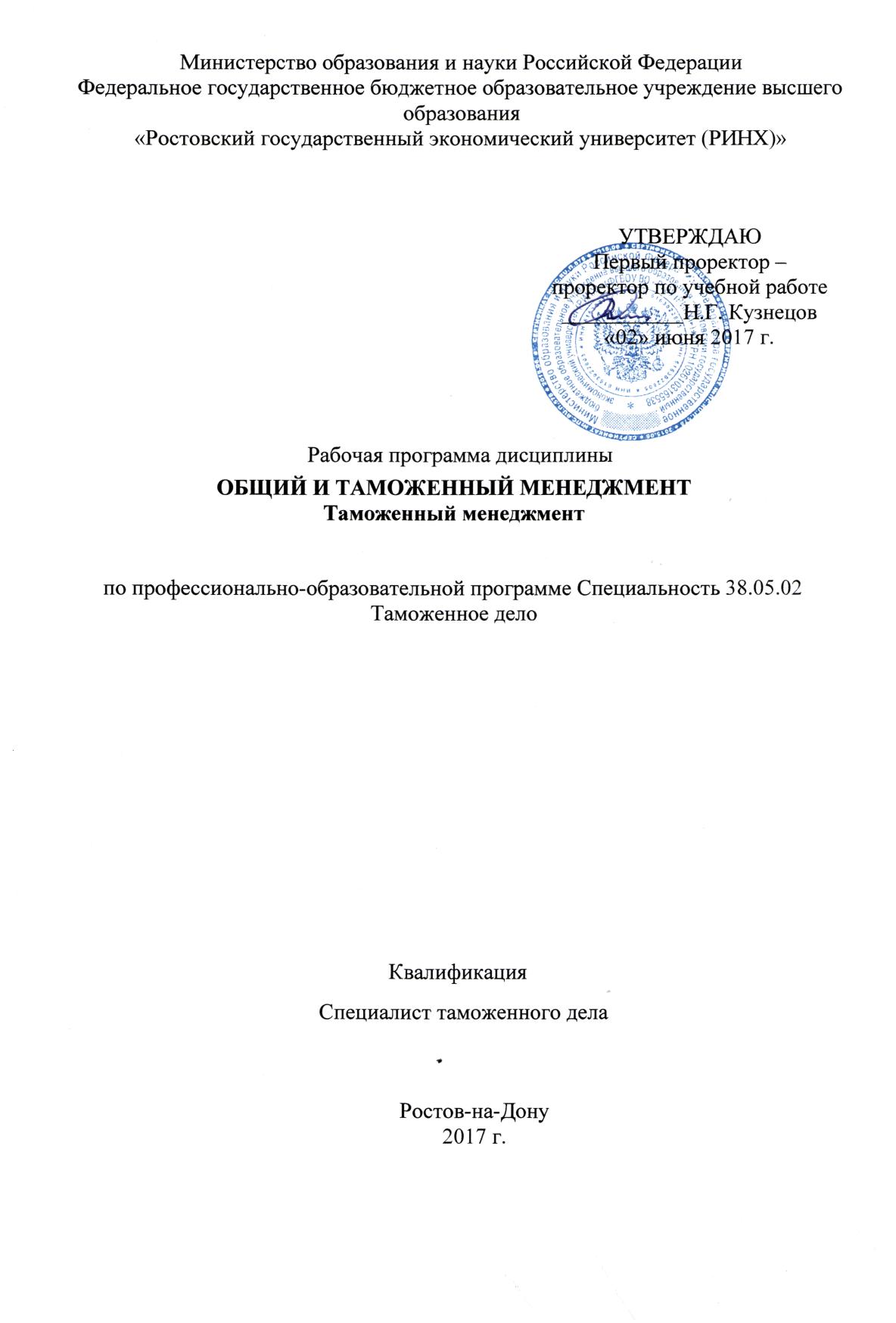 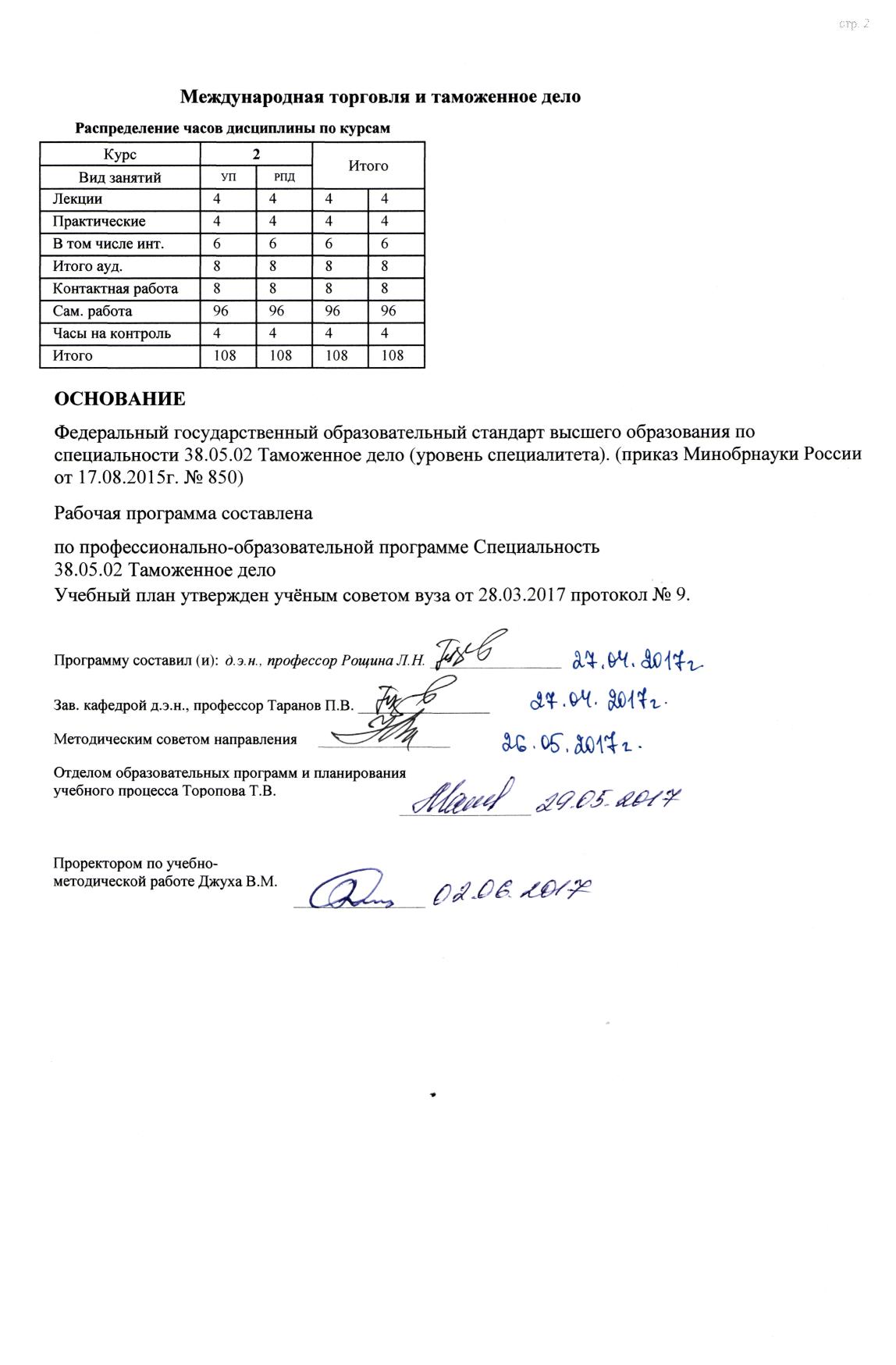 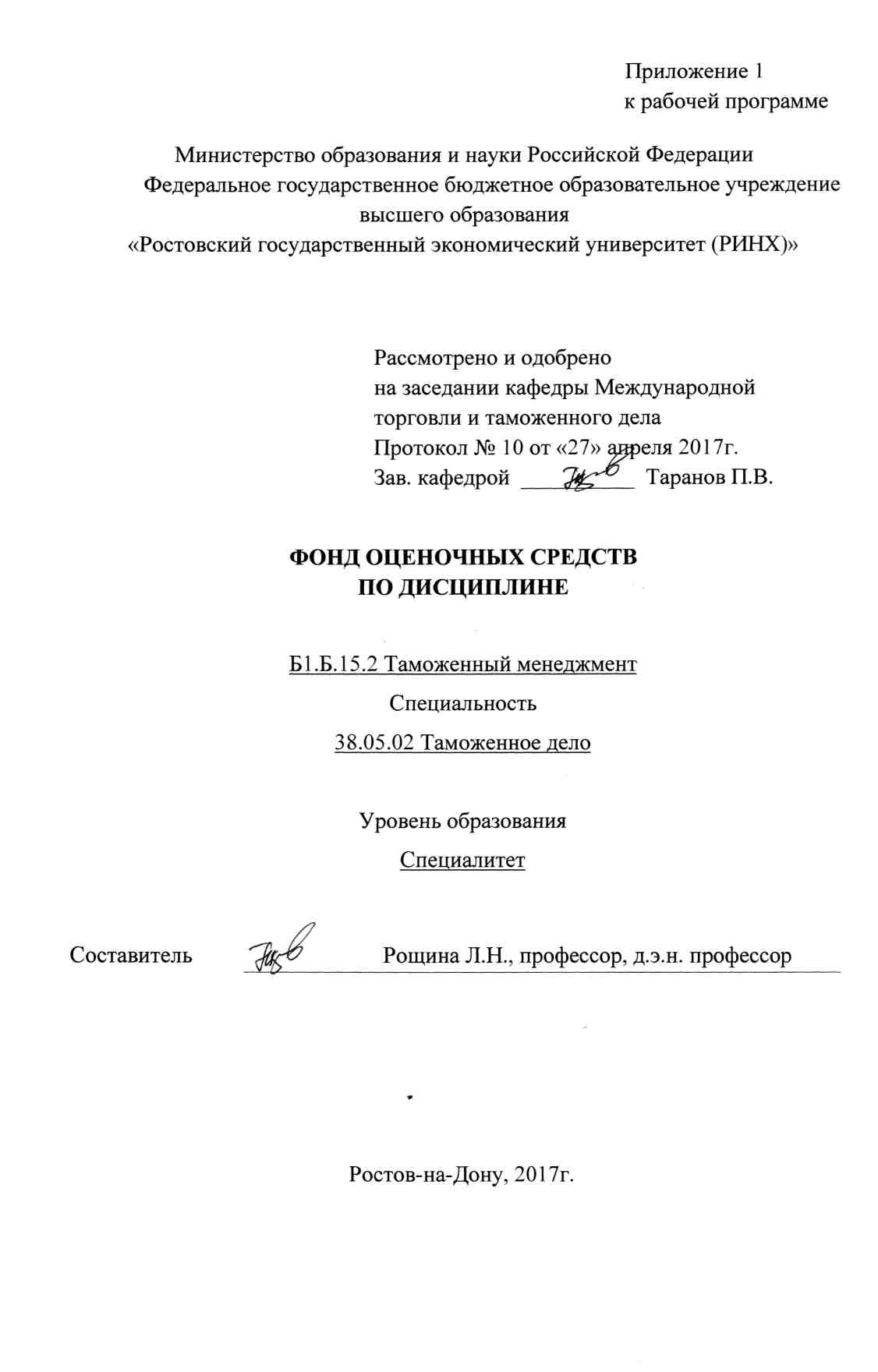 Оглавление1 Перечень компетенций с указанием этапов их формирования в процессе освоения образовательной программы	32 Описание показателей и критериев оценивания компетенций на различных этапах их формирования, описание шкал оценивания	33 Типовые контрольные задания или иные материалы, необходимые для оценки знаний, умений, навыков и (или) опыта деятельности, характеризующих этапы формирования компетенций в процессе освоения образовательной программы	74 Методические материалы, определяющие процедуры оценивания знаний, умений, навыков и (или) опыта деятельности, характеризующих этапы формирования компетенций	251 Перечень компетенций с указанием этапов их формирования в процессе освоения образовательной программы1.1 Перечень компетенций с указанием этапов их формирования представлен в п. 3. «Требования к результатам освоения дисциплины» рабочей программы дисциплины. 2 Описание показателей и критериев оценивания компетенций на различных этапах их формирования, описание шкал оценивания2.1 Показатели и критерии оценивания компетенций:  2.2 Шкалы оценивания:   Текущий контроль успеваемости и промежуточная аттестация осуществляется в рамках накопительной балльно-рейтинговой системы в 100-балльной шкале.Основой для определения баллов, набранных при промежуточной аттестации, служит объём и уровень усвоения материала, предусмотренного рабочей программой дисциплины. При этом необходимо руководствоваться следующим:- 84-100 баллов (оценка «отлично») - изложенный материал фактически верен, наличие глубоких исчерпывающих знаний в объеме пройденной программы дисциплины в соответствии с поставленными программой курса целями и задачами обучения; правильные, уверенные действия по применению полученных знаний на практике, грамотное и логически стройное изложение материала при ответе, усвоение основной и знакомство с дополнительной литературой;- 67-83 баллов (оценка «хорошо») - наличие твердых и достаточно полных знаний в объеме пройденной программы дисциплины в соответствии с целями обучения, правильные действия по применению знаний на практике, четкое изложение материала, допускаются отдельные логические и стилистические погрешности, обучающийся  усвоил основную литературу, рекомендованную в рабочей программе дисциплины;- 50-66 баллов (оценка удовлетворительно) - наличие твердых знаний в объеме пройденного курса в соответствии с целями обучения, изложение ответов с отдельными ошибками, уверенно исправленными после дополнительных вопросов; правильные в целом действия по применению знаний на практике;- 0-49 баллов (оценка неудовлетворительно) - ответы не связаны с вопросами, наличие грубых ошибок в ответе, непонимание сущности излагаемого вопроса, неумение применять знания на практике, неуверенность и неточность ответов на дополнительные и наводящие вопросы.3 Типовые контрольные задания или иные материалы, необходимые для оценки знаний, умений, навыков и (или) опыта деятельности, характеризующих этапы формирования компетенций в процессе освоения образовательной программыМинистерство образования и науки Российской ФедерацииФедеральное государственное бюджетное образовательное учреждение высшего образования«Ростовский государственный экономический университет (РИНХ)»Кафедра Международной торговли и таможенного дела Вопросы для зачетапо дисциплине Таможенный менеджментСистема управления внешнеэкономической деятельностью в РФ.Объекты науки управления.Модернизация системы управления в таможенных органах на современном этапе.Система управления таможенными органами, сложившаяся Основные принципы управления структурой таможенных органов в условиях совершенствования государственного аппарата.Общие принципы организации таможни.Место таможенных органов в современной системе государственного управления.Типы организационных структур.Матричная схема управления.Функциональная схема управления.Линейная схема управления.Сущность управления в таможенной системе.Особенности ФТО, как органов исполнительной власти.Структура и роль управленческих решений в таможенных органах.Понятие управления в таможенной системе.Общая схема управления в таможенной системе.Объект и субъект управления в таможенной системе.Миссия, цели и функции управления в таможенной системе.Открытые и закрытые системы управления в таможенных органах.Основные принципы управления, присущие таможенным органам.Цели, задачи, функции Федеральной таможенной службы РФ.Права Федеральной таможенной службы РФ.Основные задачи и функции Регионального таможенного управления.Задачи и функции отдела организации взимания таможенных платежей в РТУ.Задачи и функции отдела товарной номенклатуры и происхождение товаров в РТУ.Задачи и функции отдела контроля таможенной стоимости в РТУ.Задачи и функции отдела таможенной статистики и анализа в РТУ.Задачи и функции отдела организации таможенного оформления и таможенного контроля в РТУ.Задачи и функции отдела контроля таможенного оформления в РТУ.Задачи и функции отдела таможенных режимов в РТУ.Задачи и функции отдела контроля за доставкой и транзитом товаров в РТУ.Задачи и функции правового отдела в РТУ.Система обеспечения собственной безопасности в таможенных органах РФ.Общие принципы организации таможни.Цели, задачи и функции таможен.Основные функции и права внутренних и внешних таможен.Организационные принципы деятельности таможенного поста.Цели, задачи и функции таможенного поста.Права и структура таможенного поста.Система управления персоналом в таможенных органах.Общий и специальный менеджментМенеджмент в коммерческой фирме и  государственной службе. Интегративная модель управления.Функции и методы специального менеджментаГос. служба: законы и инновационные технологии управления.Кадровая политика в таможенных органах.Должности и специальные звания в таможенных органах.Критерии оценивания:оценка «отлично» выставляется обучающемуся, если он дал определение каждому документу, перечислил все виды документов изучаемых по данной теме, раскрыл содержание и назначение этих документов. Перечислил основные  реквизиты этих документов. Определил их роль во внешнеторговой сделке.оценка «хорошо» если он дал определение каждому документу, перечислил все виды документов изучаемых по данной теме, раскрыл содержание и назначение этих документов. Перечислил основные  реквизиты некоторых  документов. оценка «удовлетворительно»	если он дал определение каждому документу, перечислил все виды документов изучаемых по данной теме, раскрыл содержание и назначение некоторых документов. оценка «неудовлетворительно» если студент ничего не может ответить по данной теме.	Составитель ________________________ Л.Н. Рощина                                                                              (подпись)«____»__________________2017 г. Министерство образования и науки Российской ФедерацииФедеральное государственное бюджетное образовательное учреждение высшего образования«Ростовский государственный экономический университет (РИНХ)»Кафедра Международной торговли и таможенного дела Темы для собеседованияпо дисциплине Таможенный менеджментМодуль 1.Тема  «Введение в таможенный менеджмент»Вопросы для собеседованияДайте общую  характеристику изменения внешней среды функционирования и развития таможенных органов России на современном этапе.Проанализируйте причинно-следственные связи между состоянием таможенного администрирования, экономики и внешнеэкономической деятельности.Почему необходимо совершенствовать таможенное администрирование в современных условиях?Какова роль таможенных органов в достижении социально-экономических целей государства?Дайте краткую характеристику факторов, актуализирующих проблему управления в таможенных органах России. Какой и них оказывает наибольшее воздействие на таможенную систему и почему?Дайте определение терминам «управление» и «менеджмент», выделите общее и особенное.Тема « Общий и специальный менеджмент»Вопросы для собеседованияВ чем состоят основные особенности менеджмента в государственной службе, отличающие его от менеджмента в коммерческих организациях?Чем обусловлена необходимость дальнейшего развития государственного управления в России?В чем заключается особенность перехода менеджмента в государственной службе от традиционной бюрократической модели к новой модели управления?Где (в коммерческих или некоммерческих организациях ) в основном появляются новые приемы, методы и технологии менеджмента? Почему так происходит?В чем состоит сущностное различие институционального управления, управления организацией и управления деятельностью организации?Каковы основные элементы маркетинговой модели менеджмента в государственной службе?В чем состоят  законы и инновационные технологии управления?  Тема « Таможенный менеджмент: основные понятия и определения»Вопросы для собеседованияДайте характеристику таможенному делу как объекту и субъекту управления. Почему таможенное дело можно рассматривать как открытую систему управления?Определите предмет таможенного менеджмента и расскажите об особенностях его изучения?Кто является специалистом по таможенному делу? Укажите на его особенности.Назовите основные параметры таможенного менеджмента как теории управления таможенным делом. Дайте им краткую характеристику.Определите базовые понятия таможенного менеджмента. Дайте определения и приведите примеры их морфологической структуры.Модуль 2Тема « Основные законы управления, элементы и  модели управления таможенным делом»Вопросы  для собеседованияОпишите общие и частные принципы управления.Раскройте классификацию  методов управления. Охарактеризуйте принципиальную модель управления таможенными органами, раскройте ее особенности. Раскройте методологические подходы к решению проблем управления.Опишите иерархию таможенных систем.Рассмотрите таможенную службу как систему. Раскройте особенности теоретической модели таможенного менеджмента.Раскройте особенности системного управления таможенным делом. Опишите традиционную модель управления таможенными органами. Дайте характеристику инновационной модели управления таможенными органами.Тема « Контроллинг как интегративная функция и инструментальная среда управления»Вопросы  для собеседованияОпишите концепцию государственного управления на основе контроллинга. Назовите предпосылки разработки системы контроллинга в таможенных органах. Опишите концептуальные основы контроллинга в таможенном деле. Раскройте специфику контроллинга в таможенных органах. Рассмотрите контроллинг как технологию управления на основе знаний. Раскройте особенности и этапы внедрения контроллинга .  Модуль 3Тема «Кадровый потенциал таможенных органов Российской Федерации»Вопросы  для собеседованияРаскройте функции государственных служащих таможенных органов и работников, не являющихся таможенными служащими. Перечислите информационные и консультационные обязанности таможенных органов. Перечислите требования к профессиональной компетенции руководителя. Раскройте функции управления, перечислите их виды.Кто осуществляет общее руководство таможенным делом?Опишите основные подсистемы системы таможенных органов.Раскройте основные особенности управления в таможенных органах РФ.Опишите организационную структуру таможенных органов и обоснуйте перспективу ее развития.Перечислите функции  управления в таможенных органах.В чем заключается сущность процессного подхода к управлению в таможенных органах?Тема «Управление как процесс. Мотивация в системе управления таможенной организацией»Вопросы  для собеседованияРаскройте сущность, содержание и составные части процесса управления. Перечислите виды управленческих решений, опишите процедуру их принятия. Раскройте особенности стратегического управления. Рассмотрите мотивацию как функцию управления и как процесс. Перечислите и раскройте виды теорий мотивации. Раскройте понятие и типы конфликтов в организации. Опишите последствия конфликтов.Назовите особенности принятия управленческих решений в таможенных органах.Тема « Таможенные процедуры как основа управления перемещением товаров»Вопросы  для собеседованияПеречислите  виды таможенных режимов, раскройте их классификацию.Опишите процедуру таможенного оформления товаров. Раскройте особенности управления взиманием таможенных платежей и пошлин. Опишите процедуру контроля в системе управления таможенным делом.Критерии оценивания:оценка «отлично» выставляется обучающемуся, если он дал определение каждому документу, перечислил все виды документов изучаемых по данной теме, раскрыл содержание и назначение этих документов. Перечислил основные  реквизиты этих документов. Определил их роль во внешнеторговой сделке.оценка «хорошо» если он дал определение каждому документу, перечислил все виды документов изучаемых по данной теме, раскрыл содержание и назначение этих документов. Перечислил основные  реквизиты некоторых  документов. оценка «удовлетворительно»	если он дал определение каждому документу, перечислил все виды документов изучаемых по данной теме, раскрыл содержание и назначение некоторых документов. оценка «неудовлетворительно» если студент ничего не может ответить по данной теме.	Составитель ________________________ Л.Н. Рощина                                                                              (подпись)«____»__________________2017 г. Министерство образования и науки Российской ФедерацииФедеральное государственное бюджетное образовательное учреждение высшего образования«Ростовский государственный экономический университет (РИНХ)»Кафедра Международной торговли и таможенного дела Темы для рефератовпо дисциплине Таможенный менеджментСущность понятий «объект и субъект управления» в таможенной системе.Особенности и закономерности управления в таможенной сфере.Роль управления в таможенной сфере.Понятие системы как совокупности элементов. Важнейшее свойство системы.Таможенная организация, как целостная  социально-экономическая система со сложной динамической структурой управления.Основные подсистемы управляемой и управляющей систем.Понятие открытых и закрытых систем в приложении к таможенным органам.Системный подход к управлению таможенными органами как свойству системы стремящейся сохранить свою структуру.Объективность и универсальность принципов управления.Принцип правовой защищенности управленческого решения на базе оптимизации, наименьшего воздействия, управляемости, делегирования и соответствия.Принцип эффективности организационной структуры.Характеристика общих функций управления таможенной сферы.Три классификационных признака функций управления таможенными органами.Характеристика конкретных функций управления таможенных органов.Цели создания органов управления таможенной службой.Основные принципы построения органов управления таможенной службой.Факторы, влияющие на организационную структуру таможенной службы.Краткая характеристика органов иерархической структуры управления таможенной службы.Специфические черты и особенности функций таможенных органов.Функции ФТС и входящих в него управлений.Функции РТУ и входящих в него отделов.Функции таможен и входящих в них отделов.Функции таможенных постов.Основы технологического процесса управления в таможенных органах.Понятие информационного обеспечения управления таможенной службой.Признаки группировки информации.Классы и классификация информационных систем в таможенной сфере.Организационная защита информации таможенных органов России.Критерии оценивания:оценка «отлично» выставляется обучающемуся, если он в своем выступлении обозначил цели, задачи и  раскрыл  исследуемую тему, провел анализ слабых и слабых сторон исследуемого вопроса,  проанализировал возможные проблемы и возможные пути совершенствования, а также сделал вывод по исследуемой теме.оценка «хорошо» выставляется обучающемуся, если он в своем выступлении обозначил цели, задачи и  раскрыл  исследуемую тему, провел анализ слабых и слабых сторон исследуемого вопроса,  оценка «удовлетворительно» выставляется обучающемуся, если он в своем выступлении обозначил цели, задачи и  раскрыл  исследуемую тему, проанализировал возможные проблемы и возможные пути совершенствования, оценка «неудовлетворительно» » выставляется обучающемуся, если он взял тему для реферата и не подготовил его.Составитель ________________________ Л.Н. Рощина                                                                              (подпись)«____»__________________2017  г. Министерство образования и науки Российской ФедерацииФедеральное государственное бюджетное образовательное учреждение высшего образования«Ростовский государственный экономический университет (РИНХ)»Кафедра Международной торговли и таможенного дела Тесты письменные по дисциплине Таможенный менеджмент1. Банк тестов по темамТесты к темам:1 «Введение в таможенный менеджмент», 2 «Общий и специальный менеджмент», 3 «Таможенный менеджмент: основные понятия и определения».1. Разработка принципов и функций управления является достижением: 1.1 классической школы управления;1.2 школы научного управления;1.3 школы науки управления;1.4 бихевиоризма – школы поведенческих наук.2. Процесс разработки развития организации и практических мер для этой цели – это:2.1 организация;2.2 прогнозирование;2.3 контроль;2.4 планирование.3. Функции оперативного управления:3.1 прогнозирование, принятие решений, мотивация, контроль;3.1 оперативное планирование, организация, мотивация, контроль;3.3 организация, мотивация, коммуникация, принятие решений;3.4 прогнозирование, планирование, контроль, мотивация.4. Подход, основанный на представлении управления как непрерывной серии взаимосвязанных управленческих функций, называется:4.1  административным;4.2 ситуационным;4.3 системным;4.4 процессным.5. Этап определения целей организации, выработка сценариев возможных ситуаций в будущем – это:5.1 контроль;5.2  планирование;5.3 прогнозирование;5.4 организация;6. Функция поддержания устойчивого режима деятельности таможенных органов – это:6.1 руководство;6.2 управление;6.3 исполнение;6.4 регулирование.7. Программа деятельности субъекта и отдельных звеньев системы управления в таможенных органах – это:7.1 схема;7.2  прогноз;7.3 инструкция;7.4 план.8. Процесс побуждения себя и других к деятельности для достижения личных целей или целей организации – это:8.1 руководство;8.2  распорядительство;8.3  контроль;8.4 мотивация.9. Прогнозирование, планирование, организация, мотивация, принятие решений и контроль – это:9.1 аспекты менеджмента;9.2  принципы менеджмента;9.3 функции менеджмента;9.4 задачи менеджмента.10. В управленческих процессах в таможенных органах, организационные структуры и персонал являются основными:10.1 принципами;10.2 задачами;10.3 целями;10.4  аспектами.11. Основные критерии дифференциации планов в таможенных органах являются:11.1 цели и задачи;11.2  масштабы и области применения;11.3  сроки и хозяйствующие субъекты;11.4 численность занятых и достигаемые результаты.12. Норма управляемости выражается в количестве: 12.1 мотделов; 12.2 починенных; 12.3 страт; 12.4 подразделений.13. Некоторая целостность, состоящая из взаимозависимых частей, – это: 13.1 структура; 13.2 образование; 13.3 организация; 13.4 система.14. Центром исследований организации как процесса является:14.1 функции подразделений;14.2 уровни управления;14.3 человек;14.4 организационная структура.15. Организация со слабым или умеренным использованием формальных правил и процедур, децентрализацией и участием в принятии решений, широко определяемой ответственностью в работе, гибкостью структуры власти и небольшим количеством уровней иерархии являются:15.1 линейными;15.2  механистическими;15.3 дивизиональными;15.4 органическими.16. Основной современной идеей развития системы управления является создание:16.1 неформальных организаций;16.2 внутриорганизационного рынка;16.3  благоприятной внешней среды;16.4 полной автономии подразделений.17. Преимуществами (достоинствами) бюрократической системы являются:17.1 некомпетентность, контроль, принуждение;17.2 формализм, строгая иерархия, волокита;17.3 власть, главенство должности, жесткость;17.4 предсказуемость, производительность, универсальность.18. Знаменитым разработчиком основ бюрократической организации является:18.1 Файоль;18.2 Вебер;18.3 Маслоу;18.4 Мескон.19. Самостоятельный хозяйствующий субъект, созданный в установленном законом порядке, называется:19.1 объектом;19.2 звеном;19.3 органом;19.4 предприятием.20. Из перечисленных организационных структур: 1) проектная, 2) дивизиональная, 3) матричная, 4) линейно-штабная, 5) бригадная, 6) линейно-функциональная – к иерархическому типу относятся:20.1 2,4,6;20.2 4,5,6;20.3 1,2,3;20.4 1,3,5.Тесты к темам:4 «Основные законы управления, элементы и  модели управления таможенным делом»5 «Контроллинг как интегративная функция и инструментальная среда управления» Вопросы:1. Что из перечисленного является характерными признаками стратегического управления:1.1 видение долгосрочной перспективы организации;1.2 ориентация деятельности на запросы потребителей;1.3 использование прошлого опыта;1.4 опора на человеческий потенциал как стержень организации, ее основную ценность;1.5 осуществление гибкого реагирования на изменения во внешней среде;1.6 ориентация на выживание и достижение целей организации в долгосрочной перспективе;1.7 использование существующей структуры управления организацией?2.	Какие из названных позиций правильно характеризуют стратегию развития предприятия:2.1 прогноз развития предприятия;2.2 модель действий для достижения поставленных целей;2.3 план развития предприятия?3.	Какие из приведенных характеристик относятся к наступательной стратегии:3.1 рассчитана на занятие лидирующего положения на рынке;3.2 предполагает удержание своих позиций на рынке;3.3 требует значительных финансовых затрат;3.4 имеет высокую степень риска?4.	Что из приведенного списка характеризует оборонительную стратегию:4.1предполагает удержание своих позиций на рынке;4.2 фирма располагает ограниченными средствами;4.3 имеет высокую степень риска;4.4 требует пристального внимания к действиям фирм-конкурентов;4.5 связана с большими финансовыми затратами?5.	Какие из перечисленных характеристик относятся к сильным сторонам предприятия:5.1 высокая квалификация кадров;5.2 современная технология производства;5.3 ограниченные финансовые ресурсы;5.4 хорошая репутация у потребителей;5.5 слабое представление о рынке;5.6 низкие издержки?6.	Какие из перечисленных факторов характеризуют возможности предприятия:6.1 выход на новые рынки;6.2 самодовольство среди конкурентов;6.3 возможность появления новых конкурентов;6.4 добавление сопутствующих товаров;6.5 замедление роста рынка;6.6 вертикальная интеграция?7.	Какие из названных факторов оказывают ключевое влияние на выбор стратегии предприятия:7.1 финансовые возможности;7.2 квалификация работников;7.3 место размещения предприятия;7.4 степень риска, заложенная в стратегии;7.5 возраст руководителя предприятия?8. Какие из приведенных позиций относятся к функциям стратегического планирования:8.1 содержит основные проблемы организации;8.2 является наиболее долгосрочным по сравнению с другими видами планирования;8.3 определяет технологию производства продукции;8.4 придает деятельности организации в разные периоды стройность - и внутреннее единство;8.5 заставляет высшее руководство организации активизировать свою работу?9. Что из перечисленного определяет успешную реализацию стратегии:9.1 доведение стратегии и планов до всех работников организации;9.2 обучение персонала исходя из требований выбранной стратегии;9.3 закупка необходимого сырья;9.4 разработка эффективного мотивационного механизма;9.5 формирование системы контроля и оценки достигнутых результатов?10.	Что из перечисленного относится к основным критериям подбора персонала:10.1 здоровье;10.2 образование;10.3 стаж работы;10.4 национальность;10.5 трудолюбие;10.6 общительность;10.7 рост человека;10.8 организованность?11.	Какие положения из числа приведенных относятся к этапам подбора персонала:11.1 выявление претендентов путем анализа их документов;11.2 ознакомительное собеседование с претендентами;11.3 прием работника в результате ознакомительного собеседования;11.4 целевые собеседования для оценки необходимых качеств претендентов;тестирование для получения всесторонней информации о претендентах;прием работника на основе прошлых его заслуг?12.	Какие положения из числа приведенных характеризуют преимущества обучения персонала:12.1 персонал получает необходимые знания в соответствии с требованиями организации;12.2 персонал узнает больше о своей организации и вырабатывает чувство принадлежности к ней;12.3 возможность повысить квалификацию за счет организации;12.4 работники узнают о новых разработках, новой технике и технологии;12.5 в сочетании с эффективным стимулированием труда обучение помогает получить более высокие результаты?13.	Какие из перечисленных факторов влияют на эффективность работы команды:13.1 размер команды соответствует ее задачам;13.2 состав команды – люди с одинаковыми чертами характера;	13.3 новая технология;13.4 новый обычай;13.5 изобретение;13.6 новый порядок организации производства?14.	Что из перечисленного относится к факторам эффективного управления персоналом:14.1 говорить с подчиненным понятным ему языком;14.2 соотносить цели работы со способностями подчиненных;14.3 сдерживать рост квалификации сотрудников;14.4 следить за психическим состоянием подчиненных;14.5 обеспечивать положительное подкрепление работы сотрудников;14.6 руководить всеми сотрудниками одинаково;14.7 критиковать мотивированно, не вызывать реакции недовольства;14.8 стремиться к достижению конечных целей постепенно по восходящей линии?15.	Что из названного относится к процессу оценки результатов работы персонала:15.1 анализ итогов работы сотрудника за прошедший год;15.2 похвала сотрудника за успехи в работе;15.3 рассмотрение недоработок и их причин;15.4 критика недостатков в работе сотрудника;15.5 возможность для сотрудника высказать свое мнение об условиях работы.16.  Какие из предложенных вариантов можно назвать новшеством:16.1 новый вид продукции;16.2 новый вид услуг;16.3 новая технология;16.4 новый обычай;16.5 изобретение;16.6 новый порядок организации производства. 17.	Назовите правильные варианты из перечисленных, что Й. Шумпетер понимал под нововведениями:17.1 использование новой техники;17.2 изобретения;17.3 использование нового сырья;17.4 изменения в организации производства;17.5 появление новых рынков сбыта;17.6 открытия.18.	Какие из названных вариантов включает инновационная деятельность:18.1 выявление проблем предприятия;18.2 поиск инновационных идей;-18.3 оценка финансовых возможностей предприятия;18.4 осуществление инновационной деятельности;18.5 повышение квалификации персонала;18.6 организация инновационной деятельности?19.	Какие из перечисленных позиций относятся к внутренним источникам инноваций:19.1 успех, неудача в деятельности предприятия;19.2 неконгруэнтность;19.3 демографические изменения;19.4 нововведения, основанные на потребностях процесса;19.5 новые знания?20.	Назовите правильные варианты ответов из числа названных по поводу того, что и как нужно делать в процессе инновационной деятельности:20.1 инновация должна соответствовать нуждам, желаниям людей;20.2 инновация должна быть простой и иметь точную цель;20.3 инновация не должна быть нацелена на лидерство на рынке;20.4 внедрение инновации необходимо начинать масштабно, с размахом;20.5 не разбрасывайтесь, не пытайтесь делать несколько вещей сразу.21. Какие из перечисленных положений необходимо учесть при организации эффективной инновационной деятельности:21.1 создание в структуре предприятия обособленного инновационного подразделения;21.2 формирование команды из лучших работников предприятия, освобожденных от текущей работы;21.3 назначение работника, персонально ответственного за успех инноваций;21.4 проведение оценки эффективности вложений в разработку инноваций одновременно с анализом эффективности вложений в текущее производство;21.5 формирование в коллективе атмосферы восприятия нового как благоприятной возможности?22. Какие из перечисленных качеств относятся к лидеру:22.1 честность;22.2 способность видеть в человеке личность;22.3 уход от ответственности;22.4 настойчивость в достижении целей;22.5 отсутствие устремленности к роскоши;22.6 эрудированность;22.7 отсутствие контроля над эмоциями?23.	Руководитель, который дает своим подчиненным почти полную свободу в выборе рабочих задач и контроля за своей работой, относится к:23.1 авторитарному руководителю;23.2 демократическому;23.3 либеральному.24.	Что из перечисленного характеризует демократический стиль руководства:24.1 руководитель считает, что люди изначально не любят трудиться;24.2 лидер считает, что труд для людей является естественным процессом;24.3 единоличная власть руководителя увеличивает его возможности влияния на подчиненных и позволяет более эффективно достигать цели организации;24.4 удовлетворенность трудом всегда ведет к его более высокой производительности?25.	Что из перечисленного характеризует тип менеджера-организатора:25.1 учитывает потребности и интересы людей;25.2 учитывает нужды производства;25.3 в основном ориентирован на производство;25.4 нацелен на инновации и развитие организации;25.5 нацелен на создание творческой атмосферы в коллективе;25.6 использует в качестве метода управления беседу о результатах?26.	Какие из приведенных позиций относятся к формам власти:26.1 власть, основанная на принуждении;26.2 власть, основанная на убеждении;26.3 власть, основанная на вознаграждении;26.4 власть, основанная на профессиональной компетентности;26.5 власть примера;26.6 власть собственника (хозяина)?27.	Какие из приведенных качеств характеризуют современного менеджера:27.1 хороший управляющий;27.2 лидер, способный увлечь людей и повести их за собой;27.3 властный руководитель;27.4 воспитатель, способный выявить и развить у работников их способности;27.5 инноватор, стремящийся к новшествам во всех сферах деятельности организации;27.6 человек, которому не чуждо ничто человеческое?Тесты к темам:6 «Кадровый потенциал таможенных органов Российской Федерации»7 «Управление как процесс. Мотивация в системе управления таможенной организацией»8 «Таможенные процедуры как основа управления перемещением товаров» Вопросы:1.	Что из перечисленного относится к основным типам конфликтов:1.1 внутри личностный конфликт;1.2 межличностный конфликт;1.3 конфликт между личностью и группой;1.4 конфликт между руководителем и подчиненным;1.5 межгрупповой конфликт?2.	Какие из названных позиций  являются причинами конфликтов:2.1 распределение ресурсов;2.2 нечеткое разграничение прав и обязанностей;2.3 неудовлетворительные коммуникации;2.4 низкое качество выполнения работы;2.5 неблагоприятные условия труда;2.6 необоснованное публичное порицание одних сотрудников и незаслуженная похвала других?3.	Что из перечисленного является причинами конфликта, связанного с личностными особенностями руководителя:3.1 неопытность в работе с людьми;3.2 карьеризм, нечестность;3.3 нежелание признать допущенную ошибку;3.4 внимательное отношение к людям;3.5 завышенная требовательность к подчиненным;3.6 низкий культурный уровень?4.	Какие из приведенных факторов характеризуют отрицательные последствия конфликтов:4.1 ухудшение психологического климата;4.2 снижение производительности труда;4.3 нарушение сотрудничества и взаимопомощи;4.4 укрепление нервной системы работников;4.5 возрастание неудовлетворенности трудом и текучесть кадров;4.6 формирование представления о другой стороне как о враге?5.	Какие из приведенных позиций делают целесообразным компромиссный подход к разрешению конфликта:5.1 использование равных аргументов в пользу взаимоисключающих позиций;5.2 требование временного урегулирования проблемы;5.3 необходимость принимать срочное решение при дефиците времени;5.4 источник разногласий несуществен;5.5 директивные утверждения точки зрения руководителя не приводят к успеху?6. Что из перечисленного относится к факторам, вызывающим стресс:6.1 перегрузка в работе;6.2 страх наказания;6.3 интересная работа;6.4 плохие условия работы;6.5 выговор;6.6 увольнение с работы;6.7 поощрение?7.	Какие из приведенных позиций являются способами управления стрессами:7.1 распределение объема и типа работы в соответствии со способностями сотрудников;7.2 четкое определение полномочий и ответственности сотрудников;7.3 принуждение к выполнению неинтересной работы;7.4 надлежащее вознаграждение за эффективную работу;7.5 использование стиля лидерства, соответствующего требованиям ситуации;7.6 развитие способностей работников и обсуждение с ними сложных вопросов?8. Что относится к стратегическим целям финансового менеджмента:8.1 воспроизводство;8.2 максимизация прибыли;8.3 минимизация расходов;8.4 рост рыночной стоимости акций организации;8.5 повышение благосостояния собственников?9. Что относится к тактическим целям финансового менеджмента:9.1 рост объемов производства и реализации;9.2 увеличение доли рынка;9.3 рентабельность;9.4 минимизация риска;    9.5 борьба с конкурентами;9.6 избежание банкротства;9.7 выживание?10.	Какие позиции из перечисленных относятся к функциям финансового менеджмента:10.1 финансовый анализ и планирование;10.2 принятие долгосрочных инвестиционных решений;10.3 анализ структуры основных фондов;10.3 управление портфелем ценных бумаг;10.4 управление оборотными активами организации;10.5 функции, связанные со страхованием активов, налогообложением?11. Какие из перечисленных задач решает финансовый менеджмент:11.1 формирует финансовую систему организации;11.2 осуществляет планирование использования краткосрочных и долгосрочных финансовых ресурсов;11.3 управляет процессом формирования капитала организации (приобретение имущества, аренда, лизинг, покупка акций, облигаций);11.4 управляет процессом производства продукции; 11.5 управляет финансовым обеспечением производственно-хозяйственной деятельности;11.6 управляет изучением рынка;11.7 управляет оптимизацией налогообложения.12. Какие из названных позиций относятся к финансовому планированию:12.1 анализ финансовой ситуации и стоящих перед организацией проблем;12.2 прогнозирование будущих финансовых условий;12.3 постановка финансовых задач;12.4 выбор оптимального варианта решений финансовых задач;12.5 составление и выполнение финансового плана;12.6 выбор стратегии развития организации;12.7 анализ и контроль выполнения финансового плана?13.	Какие позиции относятся к принципам финансового планирования:13.1 обеспечение максимальной рентабельности вложенных средств;13.2 и сокращение сроков окупаемости вложенных средств;13.3 использование наиболее экономичных способов финансирования долгосрочных затрат; 13.4 минимизация рисков;13.5 игнорирование инфляции?14. Какие задачи необходимо решить в ходе составления финансового плана:14.1 определить основные финансовые показатели организации на плановый период;14.2 увязать финансовые показатели с производственными и коммерческими;14.3 выявить резервы увеличения доходов и прибыли организации;14.4 определить пути повышения эффективности использования финансовых ресурсов;14.5 определить перспективы развития организации?15. Какие из перечисленных позиций относятся к постоянным затратам:15.1 амортизация;15.2 аренда зданий и оборудования;15.3 оплата труда производственных рабочих; .15.4 страховые взносы;15.5 административные расходы;15.6 оплата труда руководителей?16. Какие из названных позиций относятся к переменным затратам:16.1 затраты на сырье и материалы;16.2 затраты на топливо и энергию;16.3 затраты на транспортировку грузов;16.4 отчисления на социальные нужды;16.5 оплата труда управленческого персонала?17. Какие из предложенных вариантов правильно характеризуют прибыль от реализации продукции:17.1 выручка, полученная от реализации продукции;17.2 разность между выручкой от реализации продукции (без НДС и акциза) и полной себестоимостью;17.3 чистый доход предприятия;17.4 валовой доход предприятия?18. Какие из названных направлений способствуют росту прибыли:18.1 снижение затрат на единицу продукции;18.2 увеличение объема производства;18.3 внедрение прогрессивной технологии;18.4 повышение заработной платы персонала;18.5 снижение цены на продукцию?19.	Какой из названных вариантов правильно характеризует рентабельность продукции:19.1 отношение балансовой прибыли к себестоимости продукции;19.2 отношение прибыли от реализации продукции к сумме затрат на производство и реализацию продукции;19.3 отношение балансовой прибыли к стоимости имущества предприятия?20. Рентабельность производства определяется как отношение:20.1 прибыли от реализации продукции к выручке от реализации продукции;20.2 балансовой прибыли к среднегодовой стоимости основных производственных фондов и нормируемых оборотных средств;20.3 балансовой прибыли к объему реализованной продукции.21. Показатель фондоотдачи характеризует:21.1 количество произведенной продукции в расчете на 1 руб. основных производственных фондов;21.2 уровень технической оснащенности труда;21.3 производительность труда.22.	Какие позиции характеризуют коэффициент оборачиваемости оборотных средств:22.1 объем реализованной продукции в расчете на 1 руб. оборотных фондов;22.2 количество оборотов оборотных средств за соответствующий период;22.3 продолжительность одного оборота оборотных средств?23. Что характеризует показатель материалоемкости продукции:23.1 нормы расхода материалов на изготовление продукции;22.2 суммарный расход материальных ресурсов на производство единицы продукции;22.3 общий вес материалов на изготовление изделия?24. Какие показатели характеризуют ликвидность организации:24.1 коэффициент текущей  (общей) ликвидности или коэффициент покрытия;24.2 коэффициент быстрой ликвидности, или критической оценки;24.3 коэффициент абсолютной ликвидности;24.4 коэффициент рентабельности.25. Что из приведенного является барьерами общения:25.1 речь-скороговорка;25.2 непонимание ряда слов (терминов);25.3 сложная логика рассуждений;25.4 четкая речь коммуникатора;25.5 недоверие к коммуникатору?26. Что из приведенного относится к интерактивному взаимодействию партнеров:26.1 сотрудничество;26.2 противоборство;26.3 уклонение от взаимодействия;26.4 однонаправленное содействие;26.5 разнонаправленное содействие;26.6 контрастное взаимодействие;26.7 компромиссное взаимодействие.27. Что является средством передачи информации при невербальном общении:27.1 позы;27.2 жесты;27.3 мимика;27.4 слова;27.5 интонации;27.6 взгляды.28. Что из приведенного относится к формам делового общения:28.1 деловая беседа;28.2 деловые переговоры;28.3 дискуссия;28.4 доходчивая речь;28.5 деловое совещание;28.6 телефонные разговоры;28.7 деловая переписка?29. Что входит в состав слагаемых делового общения:29.1 цель общения;29.2 подготовка к общению;29.3 определение стратегии и тактики общения;29.4 непосредственное общение;29.5 использование диктофона в ходе общения;29.6 принятие решения?30.	Какие из приведенных позиций повышают уровень доверительности в общении:30.1 открытая демонстрация своих намерений;30.2 доброжелательность отношений;30.3 использование малопонятных терминов;30.4 проявление компетентности в обсуждаемом вопросе;30.5 умение убедительно излагать свои мысли.31.	Каких правил необходимо придерживаться для достижения эффективности в процессе аргументации:31.1 оперируйте при аргументации простыми, ясными, точными и убедительными понятиями;31.2 способы аргументации следует выбирать с учетом особенностей характера собеседника;31.3 для убедительности можно применять «крепкие» выражения;31.4 аргументация должна быть корректной по отношению к собеседнику;31.5 следует избегать неделовых выражений и формулировок, затрудняющих восприятие сказанного?32.	Что из перечисленного позволяет осуществить эффективное делегирование работы:32.1 определение ответственности и полномочий за каждый вид деятельности;32.2 неприменение подробного инструктирования;32.3 не делать выводов за подчиненных;32.4 побуждение подчиненных к инициативе;32.5 спокойное отношение к некоторым ошибками и сбоям в работе подчиненных;32.6 контролирование каждого шага подчиненного?33.	Что из перечисленного относится к правилам планирования личного времени:33.1 осуществление реалистичного планирования (т.е. планирования лишь такого объема задач, с которым реально можно справиться);33.2 фиксирование в планах результатов или целей, а не действий;33.3 установление временных норм (т.е. предусмотрен не в своем плане на каждое дело ровно столько времени, сколько оно требует);33.4 установление точных сроков исполнения для всех видов деятельности, что приучает к самодисциплине;33.5 установление приоритетов (т.е. точное определение, какое дело имеет первоочередное значение);33.6 не планирование времени на выполнение рутинной работы?34. Что из названного относится к правилам организованного начала дня:34.1 хорошо позавтракать и без спешки - на работу;34.2 начинать работу по возможности в одно и то же время;34.3 пересмотреть свой план текущего дня, составленный накануне вечером, оценивая степень важности и срочности задач, внести в него коррективы;34.4 выполнять в начале дня ключевые задачи;34.5 начать рабочий день с обсуждения последних новостей или вчерашней телепрограммы;34.6 приступать к делам «без раскачки»;34.7 согласовать план дня с секретарем (все сроки, приоритеты и цели дня); в результате этого он будет работать эффективнее и оградит вас от ненужных помех?35. Что из перечисленного относится к правилам основной части дня:35.1 избегать незапланированных импульсивных действий;35.2 делать регулярно (после часа работы) короткие паузы (не более 10 минут), соблюдать размеренный темп;35.3 выполнять самому важные запланированные задачи в течение более спокойного дообеденного периода;35.4 начатое дело не обязательно доводить до конца;34.5 умение убедительно излагать свои мысли?36. Какие правила важно соблюдать при завершении рабочего дня:36.1 контроль за результатами и самоконтроль (т.е. сравнение намеченного в распорядке дня объема работы с реально выполненным);36.2 недовольство по поводу невыполнения плана дня вымещать на окружающих;36.3 составление плана на следующий день с установлением целей, приоритетов, делегированием и т.п.;36.4 домой - с хорошим настроением (радуйтесь предстоящему заслуженному отдыху после трудового дня и настраивайтесь на вечернее времяпрепровождение);36.5 каждый день должен иметь свою кульминацию (в смысле позитивного образа жизни важно осознавать, какое качество и ценность имеет каждый день)?37. Какие из перечисленных факторов мешают быстрому чтению:37.1 чтение по буквам или по слогам;37.2 внутреннее проговаривание читаемого;37.3 возвращение к прочитанным в тексте местам;37.4 слежение пальцем или карандашом;37.5 движение головой (вместо слежения глазами);37.6 позы, удобные для чтения;37.7 внешние факторы (недостаточное освещение, отвлечения, шум и т.д.)?38. Каких советов целесообразно придерживаться при ведении телефонных разговоров:38.1 необходимо быть кратким, сводить фазу контакта до минимума; учитывать, что начало разговора определяет его ход и завершение;38.2 сначала сообщать партнеру, о чем идет речь, и только затем объяснять причины и подробности беседы;38.3 избегать параллельных разговоров с сотрудниками;38.4 в конце длинного разговора кратко подвести итоги и перечислить меры, которые надо принять;38.5 начинать разговор с длинного предисловия;38.6 во время разговора кратко записывать важную информацию, с которой, возможно, следует ознакомить подчиненных и коллег;38.7 завершать разговор, как только будет достигнута его цель;38.8 вежливо завершить разговор и попрощаться?39. На какие вопросы надо дать ответы, контролируя выполнение планов:39.1 какие результаты были достигнуты; 39.2 что осталось несделанным и почему;39.3 что хотелось бы сделать;39.4 где было потеряно время;39.5 какие можно сделать выводы для планирования следующего периода?2. Критерии оценки: оценка «отлично» выставляется студенту, если он ответил верно на 85-100% вопросов; оценка «хорошо»  - верные ответы на 75-84% вопросовоценка «удовлетворительно» - верные ответы на 65-74% вопросовоценка неудовлетворительно»  - верных ответов менее 64%Составитель ________________________ Л.Н. Рощина                                                                              (подпись)«____»__________________2017  г. 4. Методические материалы, определяющие процедуры оценивания знаний, умений, навыков и (или) опыта деятельности, характеризующих этапы формирования компетенцийПроцедуры оценивания включают в себя текущий контроль и промежуточную аттестацию.Текущий контроль успеваемости проводится с использованием оценочных средств, представленных в п. 3 данного приложения. Результаты текущего контроля доводятся до сведения студентов до промежуточной аттестации.   Промежуточная аттестация проводится в форме зачета для студентов очной и заочной форм обучения. Зачет проводится по окончании теоретического обучения до начала экзаменационной сессии.  Объявление результатов производится в день зачета.  Результаты сдачи зачета заносятся в зачетную ведомость и зачетную книжку студента. Студенты, не прошедшие промежуточную аттестацию по графику сессии, должны ликвидировать задолженность в установленном порядке. 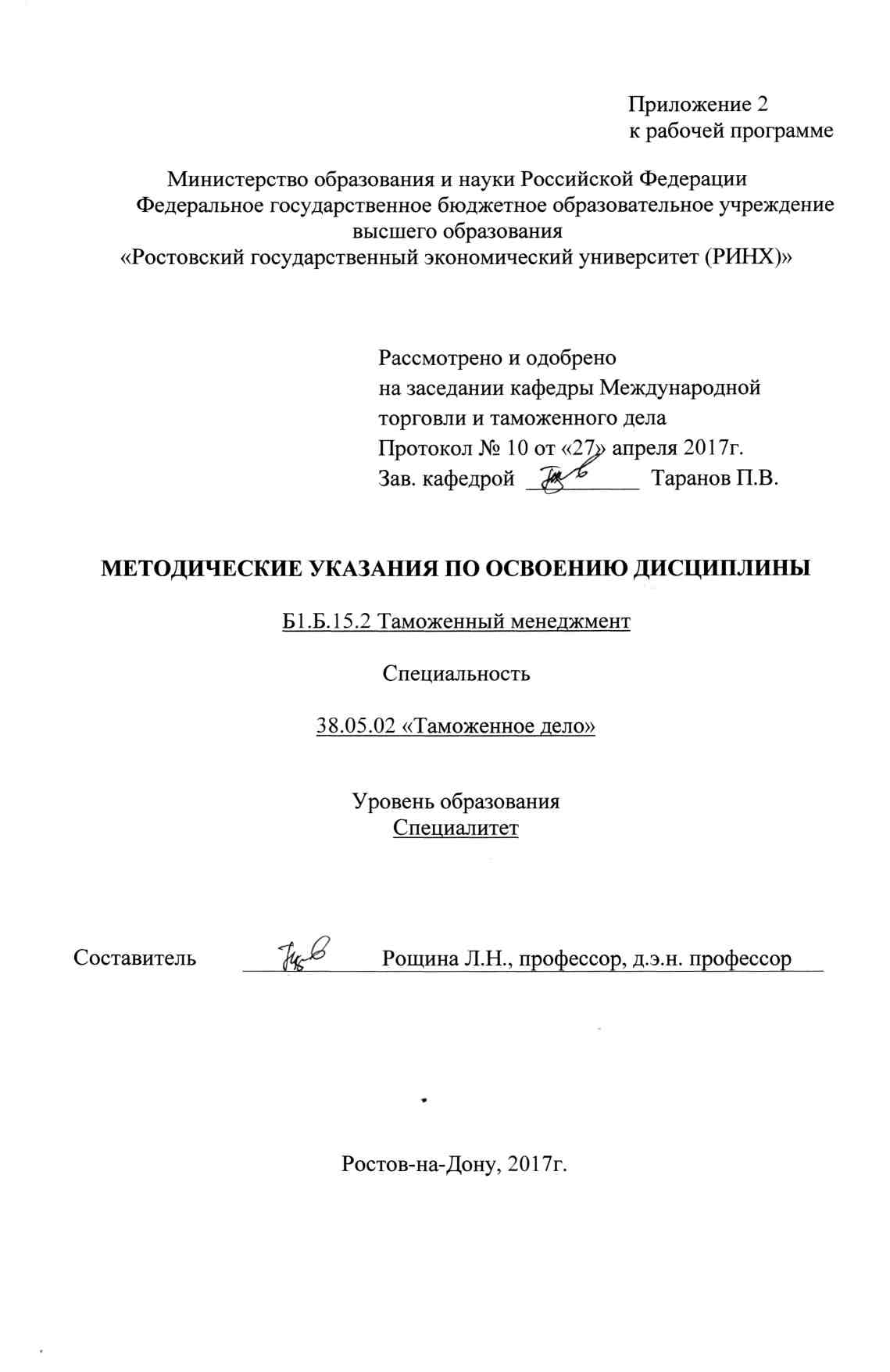 Методические  указания  по  освоению  дисциплины  «Таможенный менеджмент»  адресованы  студентам  всех форм обучения.  Учебным планом по специальности 38.05.02 «Таможенное дело» предусмотрены следующие виды занятий:- лекции;- практические занятия.В ходе лекционных занятий рассматриваются сущность, содержание и задачи управления в таможенных органах; методологические подходы к управлению таможенным делом; таможенная организация как объект и субъект управления. В ходе практических занятий углубляются и закрепляются знания студентов по ряду рассмотренных на лекциях вопросов, развиваются навыки  определения места и роли системы таможенных органов в структуре государственного управления; выбора решений по управлению деятельностью таможни (таможенного поста) и их структурных подразделений; разработки программ развития таможни (таможенного поста) и организации планирования деятельности их структурных подразделений.При подготовке к практическим занятиям каждый студент должен:  – изучить рекомендованную учебную литературу;  – изучить конспекты лекций;  – подготовить ответы на все вопросы по изучаемой теме;  –письменно решить домашнее задание, рекомендованные преподавателем при изучении каждой темы.    По согласованию с преподавателем студент может подготовить реферат, доклад или сообщение по теме занятия. В процессе подготовки к практическим занятиям студенты могут воспользоваться консультациями преподавателя.  Вопросы, не рассмотренные на лекциях и практических занятиях, должны быть изучены студентами в ходе самостоятельной работы. Контроль самостоятельной работы студентов над учебной программой курса  осуществляется в ходе занятий методом устного опроса или посредством  тестирования. В ходе самостоятельной работы каждый студент обязан  прочитать основную и по возможности дополнительную литературу по изучаемой теме, дополнить конспекты лекций недостающим материалом, выписками из рекомендованных первоисточников. Выделить непонятные термины, найти их значение в энциклопедических словарях. При реализации различных видов учебной работы используются разнообразные (в т.ч. интерактивные) методы обучения, в частности: интерактивная доска для подготовки и проведения лекционных и семинарских занятий.Для подготовки к занятиям, текущему контролю и промежуточной аттестации  студенты  могут  воспользоваться электронной библиотекой ВУЗа http://library.rsue.ru/ . Также обучающиеся могут  взять  на  дом необходимую  литературу  на  абонементе  вузовской библиотеки или воспользоваться читальными залами вуза.  стр. 3Визирование РПД для исполнения в очередном учебном годуВизирование РПД для исполнения в очередном учебном годуВизирование РПД для исполнения в очередном учебном годуВизирование РПД для исполнения в очередном учебном годуОтдел образовательных программ и планирования учебного процесса Торопова Т.В.Отдел образовательных программ и планирования учебного процесса Торопова Т.В.Отдел образовательных программ и планирования учебного процесса Торопова Т.В.Отдел образовательных программ и планирования учебного процесса Торопова Т.В.Отдел образовательных программ и планирования учебного процесса Торопова Т.В.Отдел образовательных программ и планирования учебного процесса Торопова Т.В.Отдел образовательных программ и планирования учебного процесса Торопова Т.В._______________________________________________________________________________________________________________________Рабочая программа пересмотрена, обсуждена и одобрена дляисполнения в 2018-2019 учебном году на заседанииРабочая программа пересмотрена, обсуждена и одобрена дляисполнения в 2018-2019 учебном году на заседанииРабочая программа пересмотрена, обсуждена и одобрена дляисполнения в 2018-2019 учебном году на заседанииРабочая программа пересмотрена, обсуждена и одобрена дляисполнения в 2018-2019 учебном году на заседаниикафедрыкафедрыкафедрыкафедрыкафедрыкафедрыкафедрыкафедрыкафедрыкафедрыкафедрыкафедрыкафедрыкафедрыкафедрыкафедрыМеждународная торговля и таможенное делоМеждународная торговля и таможенное делоМеждународная торговля и таможенное делоМеждународная торговля и таможенное делоМеждународная торговля и таможенное делоМеждународная торговля и таможенное делоМеждународная торговля и таможенное делоМеждународная торговля и таможенное делоМеждународная торговля и таможенное делоМеждународная торговля и таможенное делоЗав. кафедрой д.э.н., профессор Таранов П.В. _________________Зав. кафедрой д.э.н., профессор Таранов П.В. _________________Зав. кафедрой д.э.н., профессор Таранов П.В. _________________Зав. кафедрой д.э.н., профессор Таранов П.В. _________________Зав. кафедрой д.э.н., профессор Таранов П.В. _________________Зав. кафедрой д.э.н., профессор Таранов П.В. _________________Зав. кафедрой д.э.н., профессор Таранов П.В. _________________Зав. кафедрой д.э.н., профессор Таранов П.В. _________________Зав. кафедрой д.э.н., профессор Таранов П.В. _________________Зав. кафедрой д.э.н., профессор Таранов П.В. _________________Зав. кафедрой д.э.н., профессор Таранов П.В. _________________Программу составил (и):Программу составил (и):д.э.н., профессор Рощина Л.Н. _________________д.э.н., профессор Рощина Л.Н. _________________д.э.н., профессор Рощина Л.Н. _________________д.э.н., профессор Рощина Л.Н. _________________д.э.н., профессор Рощина Л.Н. _________________д.э.н., профессор Рощина Л.Н. _________________д.э.н., профессор Рощина Л.Н. _________________д.э.н., профессор Рощина Л.Н. _________________д.э.н., профессор Рощина Л.Н. _________________Программу составил (и):Программу составил (и):д.э.н., профессор Рощина Л.Н. _________________д.э.н., профессор Рощина Л.Н. _________________д.э.н., профессор Рощина Л.Н. _________________д.э.н., профессор Рощина Л.Н. _________________д.э.н., профессор Рощина Л.Н. _________________д.э.н., профессор Рощина Л.Н. _________________д.э.н., профессор Рощина Л.Н. _________________д.э.н., профессор Рощина Л.Н. _________________д.э.н., профессор Рощина Л.Н. _________________Визирование РПД для исполнения в очередном учебном годуВизирование РПД для исполнения в очередном учебном годуВизирование РПД для исполнения в очередном учебном годуВизирование РПД для исполнения в очередном учебном годуОтдел образовательных программ и планирования учебного процесса Торопова Т.В.Отдел образовательных программ и планирования учебного процесса Торопова Т.В.Отдел образовательных программ и планирования учебного процесса Торопова Т.В.Отдел образовательных программ и планирования учебного процесса Торопова Т.В.Отдел образовательных программ и планирования учебного процесса Торопова Т.В.Отдел образовательных программ и планирования учебного процесса Торопова Т.В.Отдел образовательных программ и планирования учебного процесса Торопова Т.В.Рабочая программа пересмотрена, обсуждена и одобрена дляисполнения в 2019-2020 учебном году на заседанииРабочая программа пересмотрена, обсуждена и одобрена дляисполнения в 2019-2020 учебном году на заседанииРабочая программа пересмотрена, обсуждена и одобрена дляисполнения в 2019-2020 учебном году на заседанииРабочая программа пересмотрена, обсуждена и одобрена дляисполнения в 2019-2020 учебном году на заседанииРабочая программа пересмотрена, обсуждена и одобрена дляисполнения в 2019-2020 учебном году на заседанииРабочая программа пересмотрена, обсуждена и одобрена дляисполнения в 2019-2020 учебном году на заседанииРабочая программа пересмотрена, обсуждена и одобрена дляисполнения в 2019-2020 учебном году на заседанииРабочая программа пересмотрена, обсуждена и одобрена дляисполнения в 2019-2020 учебном году на заседанииРабочая программа пересмотрена, обсуждена и одобрена дляисполнения в 2019-2020 учебном году на заседанииРабочая программа пересмотрена, обсуждена и одобрена дляисполнения в 2019-2020 учебном году на заседанииРабочая программа пересмотрена, обсуждена и одобрена дляисполнения в 2019-2020 учебном году на заседаниикафедрыкафедрыкафедрыкафедрыкафедрыкафедрыкафедрыкафедрыМеждународная торговля и таможенное делоМеждународная торговля и таможенное делоМеждународная торговля и таможенное делоМеждународная торговля и таможенное делоМеждународная торговля и таможенное делоМеждународная торговля и таможенное делоМеждународная торговля и таможенное делоМеждународная торговля и таможенное делоМеждународная торговля и таможенное делоМеждународная торговля и таможенное делоЗав. кафедрой д.э.н., профессор Таранов П.В. _________________Зав. кафедрой д.э.н., профессор Таранов П.В. _________________Зав. кафедрой д.э.н., профессор Таранов П.В. _________________Зав. кафедрой д.э.н., профессор Таранов П.В. _________________Зав. кафедрой д.э.н., профессор Таранов П.В. _________________Зав. кафедрой д.э.н., профессор Таранов П.В. _________________Зав. кафедрой д.э.н., профессор Таранов П.В. _________________Зав. кафедрой д.э.н., профессор Таранов П.В. _________________Зав. кафедрой д.э.н., профессор Таранов П.В. _________________Зав. кафедрой д.э.н., профессор Таранов П.В. _________________Зав. кафедрой д.э.н., профессор Таранов П.В. _________________Программу составил (и):Программу составил (и):Программу составил (и):д.э.н., профессор Рощина Л.Н. _________________д.э.н., профессор Рощина Л.Н. _________________д.э.н., профессор Рощина Л.Н. _________________д.э.н., профессор Рощина Л.Н. _________________д.э.н., профессор Рощина Л.Н. _________________д.э.н., профессор Рощина Л.Н. _________________д.э.н., профессор Рощина Л.Н. _________________д.э.н., профессор Рощина Л.Н. _________________Визирование РПД для исполнения в очередном учебном годуВизирование РПД для исполнения в очередном учебном годуВизирование РПД для исполнения в очередном учебном годуВизирование РПД для исполнения в очередном учебном годуОтдел образовательных программ и планирования учебного процесса Торопова Т.В.Отдел образовательных программ и планирования учебного процесса Торопова Т.В.Отдел образовательных программ и планирования учебного процесса Торопова Т.В.Отдел образовательных программ и планирования учебного процесса Торопова Т.В.Отдел образовательных программ и планирования учебного процесса Торопова Т.В.Отдел образовательных программ и планирования учебного процесса Торопова Т.В.Отдел образовательных программ и планирования учебного процесса Торопова Т.В.Рабочая программа пересмотрена, обсуждена и одобрена дляисполнения в 2020-2021 учебном году на заседанииРабочая программа пересмотрена, обсуждена и одобрена дляисполнения в 2020-2021 учебном году на заседанииРабочая программа пересмотрена, обсуждена и одобрена дляисполнения в 2020-2021 учебном году на заседанииРабочая программа пересмотрена, обсуждена и одобрена дляисполнения в 2020-2021 учебном году на заседанииРабочая программа пересмотрена, обсуждена и одобрена дляисполнения в 2020-2021 учебном году на заседанииРабочая программа пересмотрена, обсуждена и одобрена дляисполнения в 2020-2021 учебном году на заседанииРабочая программа пересмотрена, обсуждена и одобрена дляисполнения в 2020-2021 учебном году на заседанииРабочая программа пересмотрена, обсуждена и одобрена дляисполнения в 2020-2021 учебном году на заседанииРабочая программа пересмотрена, обсуждена и одобрена дляисполнения в 2020-2021 учебном году на заседанииРабочая программа пересмотрена, обсуждена и одобрена дляисполнения в 2020-2021 учебном году на заседанииРабочая программа пересмотрена, обсуждена и одобрена дляисполнения в 2020-2021 учебном году на заседанииРабочая программа пересмотрена, обсуждена и одобрена дляисполнения в 2020-2021 учебном году на заседанииРабочая программа пересмотрена, обсуждена и одобрена дляисполнения в 2020-2021 учебном году на заседанииРабочая программа пересмотрена, обсуждена и одобрена дляисполнения в 2020-2021 учебном году на заседанииРабочая программа пересмотрена, обсуждена и одобрена дляисполнения в 2020-2021 учебном году на заседанииРабочая программа пересмотрена, обсуждена и одобрена дляисполнения в 2020-2021 учебном году на заседанииРабочая программа пересмотрена, обсуждена и одобрена дляисполнения в 2020-2021 учебном году на заседанииРабочая программа пересмотрена, обсуждена и одобрена дляисполнения в 2020-2021 учебном году на заседанииРабочая программа пересмотрена, обсуждена и одобрена дляисполнения в 2020-2021 учебном году на заседанииРабочая программа пересмотрена, обсуждена и одобрена дляисполнения в 2020-2021 учебном году на заседанииРабочая программа пересмотрена, обсуждена и одобрена дляисполнения в 2020-2021 учебном году на заседанииРабочая программа пересмотрена, обсуждена и одобрена дляисполнения в 2020-2021 учебном году на заседаниикафедрыкафедрыкафедрыкафедрыкафедрыкафедрыкафедрыкафедрыкафедрыкафедрыкафедрыкафедрыкафедрыкафедрыкафедрыкафедрыМеждународная торговля и таможенное делоМеждународная торговля и таможенное делоМеждународная торговля и таможенное делоМеждународная торговля и таможенное делоМеждународная торговля и таможенное делоМеждународная торговля и таможенное делоМеждународная торговля и таможенное делоМеждународная торговля и таможенное делоМеждународная торговля и таможенное делоМеждународная торговля и таможенное делоЗав. кафедрой д.э.н., профессор Таранов П.В. _________________Зав. кафедрой д.э.н., профессор Таранов П.В. _________________Зав. кафедрой д.э.н., профессор Таранов П.В. _________________Зав. кафедрой д.э.н., профессор Таранов П.В. _________________Зав. кафедрой д.э.н., профессор Таранов П.В. _________________Зав. кафедрой д.э.н., профессор Таранов П.В. _________________Зав. кафедрой д.э.н., профессор Таранов П.В. _________________Зав. кафедрой д.э.н., профессор Таранов П.В. _________________Зав. кафедрой д.э.н., профессор Таранов П.В. _________________Зав. кафедрой д.э.н., профессор Таранов П.В. _________________Зав. кафедрой д.э.н., профессор Таранов П.В. _________________Зав. кафедрой д.э.н., профессор Таранов П.В. _________________Зав. кафедрой д.э.н., профессор Таранов П.В. _________________Зав. кафедрой д.э.н., профессор Таранов П.В. _________________Зав. кафедрой д.э.н., профессор Таранов П.В. _________________Зав. кафедрой д.э.н., профессор Таранов П.В. _________________Зав. кафедрой д.э.н., профессор Таранов П.В. _________________Зав. кафедрой д.э.н., профессор Таранов П.В. _________________Зав. кафедрой д.э.н., профессор Таранов П.В. _________________Зав. кафедрой д.э.н., профессор Таранов П.В. _________________Зав. кафедрой д.э.н., профессор Таранов П.В. _________________Зав. кафедрой д.э.н., профессор Таранов П.В. _________________Программу составил (и):Программу составил (и):Программу составил (и):д.э.н., профессор Рощина Л.Н. _________________д.э.н., профессор Рощина Л.Н. _________________д.э.н., профессор Рощина Л.Н. _________________д.э.н., профессор Рощина Л.Н. _________________д.э.н., профессор Рощина Л.Н. _________________д.э.н., профессор Рощина Л.Н. _________________д.э.н., профессор Рощина Л.Н. _________________д.э.н., профессор Рощина Л.Н. _________________Визирование РПД для исполнения в очередном учебном годуВизирование РПД для исполнения в очередном учебном годуВизирование РПД для исполнения в очередном учебном годуВизирование РПД для исполнения в очередном учебном годуОтдел образовательных программ и планирования учебного процесса Торопова Т.В.Отдел образовательных программ и планирования учебного процесса Торопова Т.В.Отдел образовательных программ и планирования учебного процесса Торопова Т.В.Отдел образовательных программ и планирования учебного процесса Торопова Т.В.Отдел образовательных программ и планирования учебного процесса Торопова Т.В.Отдел образовательных программ и планирования учебного процесса Торопова Т.В.Отдел образовательных программ и планирования учебного процесса Торопова Т.В.Рабочая программа пересмотрена, обсуждена и одобрена дляисполнения в 2021-2022 учебном году на заседанииРабочая программа пересмотрена, обсуждена и одобрена дляисполнения в 2021-2022 учебном году на заседанииРабочая программа пересмотрена, обсуждена и одобрена дляисполнения в 2021-2022 учебном году на заседанииРабочая программа пересмотрена, обсуждена и одобрена дляисполнения в 2021-2022 учебном году на заседанииРабочая программа пересмотрена, обсуждена и одобрена дляисполнения в 2021-2022 учебном году на заседанииРабочая программа пересмотрена, обсуждена и одобрена дляисполнения в 2021-2022 учебном году на заседанииРабочая программа пересмотрена, обсуждена и одобрена дляисполнения в 2021-2022 учебном году на заседанииРабочая программа пересмотрена, обсуждена и одобрена дляисполнения в 2021-2022 учебном году на заседанииРабочая программа пересмотрена, обсуждена и одобрена дляисполнения в 2021-2022 учебном году на заседанииРабочая программа пересмотрена, обсуждена и одобрена дляисполнения в 2021-2022 учебном году на заседанииРабочая программа пересмотрена, обсуждена и одобрена дляисполнения в 2021-2022 учебном году на заседаниикафедрыкафедрыкафедрыкафедрыкафедрыкафедрыкафедрыкафедрыкафедрыкафедрыкафедрыкафедрыкафедрыкафедрыкафедрыкафедрыМеждународная торговля и таможенное делоМеждународная торговля и таможенное делоМеждународная торговля и таможенное делоМеждународная торговля и таможенное делоМеждународная торговля и таможенное делоМеждународная торговля и таможенное делоМеждународная торговля и таможенное делоМеждународная торговля и таможенное делоМеждународная торговля и таможенное делоМеждународная торговля и таможенное делоЗав. кафедрой д.э.н., профессор Таранов П.В. _________________Зав. кафедрой д.э.н., профессор Таранов П.В. _________________Зав. кафедрой д.э.н., профессор Таранов П.В. _________________Зав. кафедрой д.э.н., профессор Таранов П.В. _________________Зав. кафедрой д.э.н., профессор Таранов П.В. _________________Зав. кафедрой д.э.н., профессор Таранов П.В. _________________Зав. кафедрой д.э.н., профессор Таранов П.В. _________________Зав. кафедрой д.э.н., профессор Таранов П.В. _________________Зав. кафедрой д.э.н., профессор Таранов П.В. _________________Зав. кафедрой д.э.н., профессор Таранов П.В. _________________Зав. кафедрой д.э.н., профессор Таранов П.В. _________________Программу составил (и):Программу составил (и):Программу составил (и):д.э.н., профессор Рощина Л.Н. _________________д.э.н., профессор Рощина Л.Н. _________________д.э.н., профессор Рощина Л.Н. _________________д.э.н., профессор Рощина Л.Н. _________________д.э.н., профессор Рощина Л.Н. _________________д.э.н., профессор Рощина Л.Н. _________________д.э.н., профессор Рощина Л.Н. _________________д.э.н., профессор Рощина Л.Н. _________________УП: 38.05.02_1.plz.xmlУП: 38.05.02_1.plz.xmlУП: 38.05.02_1.plz.xmlУП: 38.05.02_1.plz.xmlстр. 41. ЦЕЛИ ОСВОЕНИЯ ДИСЦИПЛИНЫ1. ЦЕЛИ ОСВОЕНИЯ ДИСЦИПЛИНЫ1. ЦЕЛИ ОСВОЕНИЯ ДИСЦИПЛИНЫ1. ЦЕЛИ ОСВОЕНИЯ ДИСЦИПЛИНЫ1. ЦЕЛИ ОСВОЕНИЯ ДИСЦИПЛИНЫ1. ЦЕЛИ ОСВОЕНИЯ ДИСЦИПЛИНЫ1.1Цели освоения дисциплины «Таможенный менеджмент» - формирование у студентов представлений об управлении в таможенных органов РФ, роли и месте элементов системы управления таможенными органами, об основных направлениях совершенствования системы управления в таможенных органах на современном этапе.Цели освоения дисциплины «Таможенный менеджмент» - формирование у студентов представлений об управлении в таможенных органов РФ, роли и месте элементов системы управления таможенными органами, об основных направлениях совершенствования системы управления в таможенных органах на современном этапе.Цели освоения дисциплины «Таможенный менеджмент» - формирование у студентов представлений об управлении в таможенных органов РФ, роли и месте элементов системы управления таможенными органами, об основных направлениях совершенствования системы управления в таможенных органах на современном этапе.Цели освоения дисциплины «Таможенный менеджмент» - формирование у студентов представлений об управлении в таможенных органов РФ, роли и месте элементов системы управления таможенными органами, об основных направлениях совершенствования системы управления в таможенных органах на современном этапе.Цели освоения дисциплины «Таможенный менеджмент» - формирование у студентов представлений об управлении в таможенных органов РФ, роли и месте элементов системы управления таможенными органами, об основных направлениях совершенствования системы управления в таможенных органах на современном этапе.1.2Задачи:Задачи:Задачи:Задачи:Задачи:1.3- обеспечение в пределах своей компетенции соблюдения мер таможенно-тарифного регулирования и запретов и ограничений в отношении товаров, перемещаемых через таможенную границу ЕАЭС;- обеспечение в пределах своей компетенции соблюдения мер таможенно-тарифного регулирования и запретов и ограничений в отношении товаров, перемещаемых через таможенную границу ЕАЭС;- обеспечение в пределах своей компетенции соблюдения мер таможенно-тарифного регулирования и запретов и ограничений в отношении товаров, перемещаемых через таможенную границу ЕАЭС;- обеспечение в пределах своей компетенции соблюдения мер таможенно-тарифного регулирования и запретов и ограничений в отношении товаров, перемещаемых через таможенную границу ЕАЭС;- обеспечение в пределах своей компетенции соблюдения мер таможенно-тарифного регулирования и запретов и ограничений в отношении товаров, перемещаемых через таможенную границу ЕАЭС;1.4- проведение неотложных следственных действий по преступлениям, производство по которым отнесено к ведению таможенных органов;- проведение неотложных следственных действий по преступлениям, производство по которым отнесено к ведению таможенных органов;- проведение неотложных следственных действий по преступлениям, производство по которым отнесено к ведению таможенных органов;- проведение неотложных следственных действий по преступлениям, производство по которым отнесено к ведению таможенных органов;- проведение неотложных следственных действий по преступлениям, производство по которым отнесено к ведению таможенных органов;1.5- управление деятельностью таможни (таможенного поста) и их структурных подразделений;- управление деятельностью таможни (таможенного поста) и их структурных подразделений;- управление деятельностью таможни (таможенного поста) и их структурных подразделений;- управление деятельностью таможни (таможенного поста) и их структурных подразделений;- управление деятельностью таможни (таможенного поста) и их структурных подразделений;1.6- анализ результатов деятельности таможенных органов;- анализ результатов деятельности таможенных органов;- анализ результатов деятельности таможенных органов;- анализ результатов деятельности таможенных органов;- анализ результатов деятельности таможенных органов;1.7- мониторинг результатов деятельности таможенных органов, проведение исследований и прогнозирование достижения целей и выполнения задач их деятельности.- мониторинг результатов деятельности таможенных органов, проведение исследований и прогнозирование достижения целей и выполнения задач их деятельности.- мониторинг результатов деятельности таможенных органов, проведение исследований и прогнозирование достижения целей и выполнения задач их деятельности.- мониторинг результатов деятельности таможенных органов, проведение исследований и прогнозирование достижения целей и выполнения задач их деятельности.- мониторинг результатов деятельности таможенных органов, проведение исследований и прогнозирование достижения целей и выполнения задач их деятельности.2. МЕСТО ДИСЦИПЛИНЫ В СТРУКТУРЕ ОБРАЗОВАТЕЛЬНОЙ ПРОГРАММЫ2. МЕСТО ДИСЦИПЛИНЫ В СТРУКТУРЕ ОБРАЗОВАТЕЛЬНОЙ ПРОГРАММЫ2. МЕСТО ДИСЦИПЛИНЫ В СТРУКТУРЕ ОБРАЗОВАТЕЛЬНОЙ ПРОГРАММЫ2. МЕСТО ДИСЦИПЛИНЫ В СТРУКТУРЕ ОБРАЗОВАТЕЛЬНОЙ ПРОГРАММЫ2. МЕСТО ДИСЦИПЛИНЫ В СТРУКТУРЕ ОБРАЗОВАТЕЛЬНОЙ ПРОГРАММЫ2. МЕСТО ДИСЦИПЛИНЫ В СТРУКТУРЕ ОБРАЗОВАТЕЛЬНОЙ ПРОГРАММЫЦикл (раздел) ООП:Цикл (раздел) ООП:Цикл (раздел) ООП:Б1.ББ1.ББ1.Б2.1Требования к предварительной подготовке обучающегося:Требования к предварительной подготовке обучающегося:Требования к предварительной подготовке обучающегося:Требования к предварительной подготовке обучающегося:Требования к предварительной подготовке обучающегося:2.1.1Необходимыми условиями для успешного освоения дисциплины являются навыки, знания и умения, полученные в результате изучения дисциплины:Необходимыми условиями для успешного освоения дисциплины являются навыки, знания и умения, полученные в результате изучения дисциплины:Необходимыми условиями для успешного освоения дисциплины являются навыки, знания и умения, полученные в результате изучения дисциплины:Необходимыми условиями для успешного освоения дисциплины являются навыки, знания и умения, полученные в результате изучения дисциплины:Необходимыми условиями для успешного освоения дисциплины являются навыки, знания и умения, полученные в результате изучения дисциплины:2.1.2основы таможенного делаосновы таможенного делаосновы таможенного делаосновы таможенного делаосновы таможенного дела2.2Дисциплины и практики, для которых освоение данной дисциплины (модуля) необходимо как предшествующее:Дисциплины и практики, для которых освоение данной дисциплины (модуля) необходимо как предшествующее:Дисциплины и практики, для которых освоение данной дисциплины (модуля) необходимо как предшествующее:Дисциплины и практики, для которых освоение данной дисциплины (модуля) необходимо как предшествующее:Дисциплины и практики, для которых освоение данной дисциплины (модуля) необходимо как предшествующее:2.2.1Организация и управление служебной деятельности в таможенных органахОрганизация и управление служебной деятельности в таможенных органахОрганизация и управление служебной деятельности в таможенных органахОрганизация и управление служебной деятельности в таможенных органахОрганизация и управление служебной деятельности в таможенных органах2.2.2Управление таможенным деломУправление таможенным деломУправление таможенным деломУправление таможенным деломУправление таможенным делом3. ТРЕБОВАНИЯ К РЕЗУЛЬТАТАМ ОСВОЕНИЯ ДИСЦИПЛИНЫ3. ТРЕБОВАНИЯ К РЕЗУЛЬТАТАМ ОСВОЕНИЯ ДИСЦИПЛИНЫ3. ТРЕБОВАНИЯ К РЕЗУЛЬТАТАМ ОСВОЕНИЯ ДИСЦИПЛИНЫ3. ТРЕБОВАНИЯ К РЕЗУЛЬТАТАМ ОСВОЕНИЯ ДИСЦИПЛИНЫ3. ТРЕБОВАНИЯ К РЕЗУЛЬТАТАМ ОСВОЕНИЯ ДИСЦИПЛИНЫ3. ТРЕБОВАНИЯ К РЕЗУЛЬТАТАМ ОСВОЕНИЯ ДИСЦИПЛИНЫПК-24: способностью определять место и роль системы таможенных органов в структуре государственного управленияПК-24: способностью определять место и роль системы таможенных органов в структуре государственного управленияПК-24: способностью определять место и роль системы таможенных органов в структуре государственного управленияПК-24: способностью определять место и роль системы таможенных органов в структуре государственного управленияПК-24: способностью определять место и роль системы таможенных органов в структуре государственного управленияПК-24: способностью определять место и роль системы таможенных органов в структуре государственного управленияЗнать:Знать:Знать:Знать:Знать:Знать:Уровень 1Уровень 1понятие и виды должностных злоупотреблений в таможенном делепонятие и виды должностных злоупотреблений в таможенном делепонятие и виды должностных злоупотреблений в таможенном делепонятие и виды должностных злоупотреблений в таможенном делеУровень 1Уровень 1Уровень 2Уровень 2общие категории и понятия, а также специальную терминологию, применяемую в таможенном законодательстве при проведении таможенного контроляобщие категории и понятия, а также специальную терминологию, применяемую в таможенном законодательстве при проведении таможенного контроляобщие категории и понятия, а также специальную терминологию, применяемую в таможенном законодательстве при проведении таможенного контроляобщие категории и понятия, а также специальную терминологию, применяемую в таможенном законодательстве при проведении таможенного контроляУровень 3Уровень 3принципы применения на практике законодательных актов, нормативных и ведомственных документов, регулирующих вопросы в сфере таможенного делапринципы применения на практике законодательных актов, нормативных и ведомственных документов, регулирующих вопросы в сфере таможенного делапринципы применения на практике законодательных актов, нормативных и ведомственных документов, регулирующих вопросы в сфере таможенного делапринципы применения на практике законодательных актов, нормативных и ведомственных документов, регулирующих вопросы в сфере таможенного делаУметь:Уметь:Уметь:Уметь:Уметь:Уметь:Уровень 1Уровень 1определять роль таможенной службы в системе государственного управления РФопределять роль таможенной службы в системе государственного управления РФопределять роль таможенной службы в системе государственного управления РФопределять роль таможенной службы в системе государственного управления РФУровень 1Уровень 1Уровень 2Уровень 2осуществлять таможенный контроль и иные виды государственного контроля при совершении таможенных операций и применении таможенных процедуросуществлять таможенный контроль и иные виды государственного контроля при совершении таможенных операций и применении таможенных процедуросуществлять таможенный контроль и иные виды государственного контроля при совершении таможенных операций и применении таможенных процедуросуществлять таможенный контроль и иные виды государственного контроля при совершении таможенных операций и применении таможенных процедурУровень 3Уровень 3пользоваться нормативно-правовой базой организации торгово-экономических отношений в мировом хозяйствепользоваться нормативно-правовой базой организации торгово-экономических отношений в мировом хозяйствепользоваться нормативно-правовой базой организации торгово-экономических отношений в мировом хозяйствепользоваться нормативно-правовой базой организации торгово-экономических отношений в мировом хозяйствеВладеть:Владеть:Владеть:Владеть:Владеть:Владеть:Уровень 1Уровень 1навыками определения места и функций ФТС в системе государственного управления в Россиинавыками определения места и функций ФТС в системе государственного управления в Россиинавыками определения места и функций ФТС в системе государственного управления в Россиинавыками определения места и функций ФТС в системе государственного управления в РоссииУровень 1Уровень 1Уровень 2Уровень 2навыками анализа системы мотивации и стимулирования сотрудниковнавыками анализа системы мотивации и стимулирования сотрудниковнавыками анализа системы мотивации и стимулирования сотрудниковнавыками анализа системы мотивации и стимулирования сотрудниковУровень 2Уровень 2Уровень 3Уровень 3практическими навыками определения места и роли системы таможенных органов в структуре государственного управленияпрактическими навыками определения места и роли системы таможенных органов в структуре государственного управленияпрактическими навыками определения места и роли системы таможенных органов в структуре государственного управленияпрактическими навыками определения места и роли системы таможенных органов в структуре государственного управленияПК-26: способностью осуществлять подготовку и выбор решений по управлению деятельностью таможни (таможенного поста) и их структурных подразделенийПК-26: способностью осуществлять подготовку и выбор решений по управлению деятельностью таможни (таможенного поста) и их структурных подразделенийПК-26: способностью осуществлять подготовку и выбор решений по управлению деятельностью таможни (таможенного поста) и их структурных подразделенийПК-26: способностью осуществлять подготовку и выбор решений по управлению деятельностью таможни (таможенного поста) и их структурных подразделенийПК-26: способностью осуществлять подготовку и выбор решений по управлению деятельностью таможни (таможенного поста) и их структурных подразделенийПК-26: способностью осуществлять подготовку и выбор решений по управлению деятельностью таможни (таможенного поста) и их структурных подразделенийЗнать:Знать:Знать:Знать:Знать:Знать:Уровень 1Уровень 1теоретические  основы проведения оценки эффективности деятельности таможни (таможенного поста) и их структурных подразделенийтеоретические  основы проведения оценки эффективности деятельности таможни (таможенного поста) и их структурных подразделенийтеоретические  основы проведения оценки эффективности деятельности таможни (таможенного поста) и их структурных подразделенийтеоретические  основы проведения оценки эффективности деятельности таможни (таможенного поста) и их структурных подразделенийУровень 2Уровень 2методические основы проведения оценки эффективности деятельности таможни (таможенного поста) и их структурных подразделений, анализа качества предоставляемых услугметодические основы проведения оценки эффективности деятельности таможни (таможенного поста) и их структурных подразделений, анализа качества предоставляемых услугметодические основы проведения оценки эффективности деятельности таможни (таможенного поста) и их структурных подразделений, анализа качества предоставляемых услугметодические основы проведения оценки эффективности деятельности таможни (таможенного поста) и их структурных подразделений, анализа качества предоставляемых услугУП: 38.05.02_1.plz.xmlУП: 38.05.02_1.plz.xmlУП: 38.05.02_1.plz.xmlУП: 38.05.02_1.plz.xmlстр. 5Уровень 3Уровень 3современные подходы к организации эффективного маркетинга, цели, принципы, функции маркетинга, объекты, средства и методы маркетинга, маркетинговую среду и ее анализ, маркетинговые исследования, организацию деятельности маркетинговых службсовременные подходы к организации эффективного маркетинга, цели, принципы, функции маркетинга, объекты, средства и методы маркетинга, маркетинговую среду и ее анализ, маркетинговые исследования, организацию деятельности маркетинговых службсовременные подходы к организации эффективного маркетинга, цели, принципы, функции маркетинга, объекты, средства и методы маркетинга, маркетинговую среду и ее анализ, маркетинговые исследования, организацию деятельности маркетинговых службсовременные подходы к организации эффективного маркетинга, цели, принципы, функции маркетинга, объекты, средства и методы маркетинга, маркетинговую среду и ее анализ, маркетинговые исследования, организацию деятельности маркетинговых службсовременные подходы к организации эффективного маркетинга, цели, принципы, функции маркетинга, объекты, средства и методы маркетинга, маркетинговую среду и ее анализ, маркетинговые исследования, организацию деятельности маркетинговых службсовременные подходы к организации эффективного маркетинга, цели, принципы, функции маркетинга, объекты, средства и методы маркетинга, маркетинговую среду и ее анализ, маркетинговые исследования, организацию деятельности маркетинговых службсовременные подходы к организации эффективного маркетинга, цели, принципы, функции маркетинга, объекты, средства и методы маркетинга, маркетинговую среду и ее анализ, маркетинговые исследования, организацию деятельности маркетинговых службсовременные подходы к организации эффективного маркетинга, цели, принципы, функции маркетинга, объекты, средства и методы маркетинга, маркетинговую среду и ее анализ, маркетинговые исследования, организацию деятельности маркетинговых службсовременные подходы к организации эффективного маркетинга, цели, принципы, функции маркетинга, объекты, средства и методы маркетинга, маркетинговую среду и ее анализ, маркетинговые исследования, организацию деятельности маркетинговых службУметь:Уметь:Уметь:Уметь:Уметь:Уметь:Уметь:Уметь:Уметь:Уметь:Уметь:Уровень 1Уровень 1соединять разнородную маркетинговую информацию в единое целое для разработки управленческих решенийсоединять разнородную маркетинговую информацию в единое целое для разработки управленческих решенийсоединять разнородную маркетинговую информацию в единое целое для разработки управленческих решенийсоединять разнородную маркетинговую информацию в единое целое для разработки управленческих решенийсоединять разнородную маркетинговую информацию в единое целое для разработки управленческих решенийсоединять разнородную маркетинговую информацию в единое целое для разработки управленческих решенийсоединять разнородную маркетинговую информацию в единое целое для разработки управленческих решенийсоединять разнородную маркетинговую информацию в единое целое для разработки управленческих решенийсоединять разнородную маркетинговую информацию в единое целое для разработки управленческих решенийУровень 2Уровень 2выявлять, формировать и удовлетворять потребности, определять стадии жизненного цикла товара, проводить маркетинговые исследованиявыявлять, формировать и удовлетворять потребности, определять стадии жизненного цикла товара, проводить маркетинговые исследованиявыявлять, формировать и удовлетворять потребности, определять стадии жизненного цикла товара, проводить маркетинговые исследованиявыявлять, формировать и удовлетворять потребности, определять стадии жизненного цикла товара, проводить маркетинговые исследованиявыявлять, формировать и удовлетворять потребности, определять стадии жизненного цикла товара, проводить маркетинговые исследованиявыявлять, формировать и удовлетворять потребности, определять стадии жизненного цикла товара, проводить маркетинговые исследованиявыявлять, формировать и удовлетворять потребности, определять стадии жизненного цикла товара, проводить маркетинговые исследованиявыявлять, формировать и удовлетворять потребности, определять стадии жизненного цикла товара, проводить маркетинговые исследованиявыявлять, формировать и удовлетворять потребности, определять стадии жизненного цикла товара, проводить маркетинговые исследованияУровень 3Уровень 3организовывать сбор информации для управленческой деятельности, анализировать качество предоставляемых услугорганизовывать сбор информации для управленческой деятельности, анализировать качество предоставляемых услугорганизовывать сбор информации для управленческой деятельности, анализировать качество предоставляемых услугорганизовывать сбор информации для управленческой деятельности, анализировать качество предоставляемых услугорганизовывать сбор информации для управленческой деятельности, анализировать качество предоставляемых услугорганизовывать сбор информации для управленческой деятельности, анализировать качество предоставляемых услугорганизовывать сбор информации для управленческой деятельности, анализировать качество предоставляемых услугорганизовывать сбор информации для управленческой деятельности, анализировать качество предоставляемых услугорганизовывать сбор информации для управленческой деятельности, анализировать качество предоставляемых услугВладеть:Владеть:Владеть:Владеть:Владеть:Владеть:Владеть:Владеть:Владеть:Владеть:Владеть:Уровень 1Уровень 1методикой оценки эффективности деятельности таможни (таможенного поста) и их структурных подразделений, анализа качества предоставляемых услугметодикой оценки эффективности деятельности таможни (таможенного поста) и их структурных подразделений, анализа качества предоставляемых услугметодикой оценки эффективности деятельности таможни (таможенного поста) и их структурных подразделений, анализа качества предоставляемых услугметодикой оценки эффективности деятельности таможни (таможенного поста) и их структурных подразделений, анализа качества предоставляемых услугметодикой оценки эффективности деятельности таможни (таможенного поста) и их структурных подразделений, анализа качества предоставляемых услугметодикой оценки эффективности деятельности таможни (таможенного поста) и их структурных подразделений, анализа качества предоставляемых услугметодикой оценки эффективности деятельности таможни (таможенного поста) и их структурных подразделений, анализа качества предоставляемых услугметодикой оценки эффективности деятельности таможни (таможенного поста) и их структурных подразделений, анализа качества предоставляемых услугметодикой оценки эффективности деятельности таможни (таможенного поста) и их структурных подразделений, анализа качества предоставляемых услугУровень 2Уровень 2практическими навыками выбора решений по управлению деятельностью таможни (таможенного поста) и их структурных подразделенийпрактическими навыками выбора решений по управлению деятельностью таможни (таможенного поста) и их структурных подразделенийпрактическими навыками выбора решений по управлению деятельностью таможни (таможенного поста) и их структурных подразделенийпрактическими навыками выбора решений по управлению деятельностью таможни (таможенного поста) и их структурных подразделенийпрактическими навыками выбора решений по управлению деятельностью таможни (таможенного поста) и их структурных подразделенийпрактическими навыками выбора решений по управлению деятельностью таможни (таможенного поста) и их структурных подразделенийпрактическими навыками выбора решений по управлению деятельностью таможни (таможенного поста) и их структурных подразделенийпрактическими навыками выбора решений по управлению деятельностью таможни (таможенного поста) и их структурных подразделенийпрактическими навыками выбора решений по управлению деятельностью таможни (таможенного поста) и их структурных подразделенийУровень 3Уровень 3практическими навыками организации маркетинговой деятельности на предприятии; навыками обоснования товарной, ценовой, сбытовой и коммуникативной политики на предприятии, методами и средствами выявления и формирования спроса потребителейпрактическими навыками организации маркетинговой деятельности на предприятии; навыками обоснования товарной, ценовой, сбытовой и коммуникативной политики на предприятии, методами и средствами выявления и формирования спроса потребителейпрактическими навыками организации маркетинговой деятельности на предприятии; навыками обоснования товарной, ценовой, сбытовой и коммуникативной политики на предприятии, методами и средствами выявления и формирования спроса потребителейпрактическими навыками организации маркетинговой деятельности на предприятии; навыками обоснования товарной, ценовой, сбытовой и коммуникативной политики на предприятии, методами и средствами выявления и формирования спроса потребителейпрактическими навыками организации маркетинговой деятельности на предприятии; навыками обоснования товарной, ценовой, сбытовой и коммуникативной политики на предприятии, методами и средствами выявления и формирования спроса потребителейпрактическими навыками организации маркетинговой деятельности на предприятии; навыками обоснования товарной, ценовой, сбытовой и коммуникативной политики на предприятии, методами и средствами выявления и формирования спроса потребителейпрактическими навыками организации маркетинговой деятельности на предприятии; навыками обоснования товарной, ценовой, сбытовой и коммуникативной политики на предприятии, методами и средствами выявления и формирования спроса потребителейпрактическими навыками организации маркетинговой деятельности на предприятии; навыками обоснования товарной, ценовой, сбытовой и коммуникативной политики на предприятии, методами и средствами выявления и формирования спроса потребителейпрактическими навыками организации маркетинговой деятельности на предприятии; навыками обоснования товарной, ценовой, сбытовой и коммуникативной политики на предприятии, методами и средствами выявления и формирования спроса потребителейПК-31: способностью разрабатывать программы развития таможни (таможенного поста) и организовывать планирование деятельности их структурных подразделенийПК-31: способностью разрабатывать программы развития таможни (таможенного поста) и организовывать планирование деятельности их структурных подразделенийПК-31: способностью разрабатывать программы развития таможни (таможенного поста) и организовывать планирование деятельности их структурных подразделенийПК-31: способностью разрабатывать программы развития таможни (таможенного поста) и организовывать планирование деятельности их структурных подразделенийПК-31: способностью разрабатывать программы развития таможни (таможенного поста) и организовывать планирование деятельности их структурных подразделенийПК-31: способностью разрабатывать программы развития таможни (таможенного поста) и организовывать планирование деятельности их структурных подразделенийПК-31: способностью разрабатывать программы развития таможни (таможенного поста) и организовывать планирование деятельности их структурных подразделенийПК-31: способностью разрабатывать программы развития таможни (таможенного поста) и организовывать планирование деятельности их структурных подразделенийПК-31: способностью разрабатывать программы развития таможни (таможенного поста) и организовывать планирование деятельности их структурных подразделенийПК-31: способностью разрабатывать программы развития таможни (таможенного поста) и организовывать планирование деятельности их структурных подразделенийПК-31: способностью разрабатывать программы развития таможни (таможенного поста) и организовывать планирование деятельности их структурных подразделенийЗнать:Знать:Знать:Знать:Знать:Знать:Знать:Знать:Знать:Знать:Знать:Уровень 1Уровень 1теоретические и методические основы разработки программы развития таможни (таможенного поста) и организации планирования деятельности их структурных подразделенийтеоретические и методические основы разработки программы развития таможни (таможенного поста) и организации планирования деятельности их структурных подразделенийтеоретические и методические основы разработки программы развития таможни (таможенного поста) и организации планирования деятельности их структурных подразделенийтеоретические и методические основы разработки программы развития таможни (таможенного поста) и организации планирования деятельности их структурных подразделенийтеоретические и методические основы разработки программы развития таможни (таможенного поста) и организации планирования деятельности их структурных подразделенийтеоретические и методические основы разработки программы развития таможни (таможенного поста) и организации планирования деятельности их структурных подразделенийтеоретические и методические основы разработки программы развития таможни (таможенного поста) и организации планирования деятельности их структурных подразделенийтеоретические и методические основы разработки программы развития таможни (таможенного поста) и организации планирования деятельности их структурных подразделенийтеоретические и методические основы разработки программы развития таможни (таможенного поста) и организации планирования деятельности их структурных подразделенийУровень 2Уровень 2проблемные аспекты организации управления таможенными органами РФ в условиях глобализации экономикипроблемные аспекты организации управления таможенными органами РФ в условиях глобализации экономикипроблемные аспекты организации управления таможенными органами РФ в условиях глобализации экономикипроблемные аспекты организации управления таможенными органами РФ в условиях глобализации экономикипроблемные аспекты организации управления таможенными органами РФ в условиях глобализации экономикипроблемные аспекты организации управления таможенными органами РФ в условиях глобализации экономикипроблемные аспекты организации управления таможенными органами РФ в условиях глобализации экономикипроблемные аспекты организации управления таможенными органами РФ в условиях глобализации экономикипроблемные аспекты организации управления таможенными органами РФ в условиях глобализации экономикиУровень 3Уровень 3показатели оценки результативности деятельности таможенных органовпоказатели оценки результативности деятельности таможенных органовпоказатели оценки результативности деятельности таможенных органовпоказатели оценки результативности деятельности таможенных органовпоказатели оценки результативности деятельности таможенных органовпоказатели оценки результативности деятельности таможенных органовпоказатели оценки результативности деятельности таможенных органовпоказатели оценки результативности деятельности таможенных органовпоказатели оценки результативности деятельности таможенных органовУровень 3Уровень 3Уметь:Уметь:Уметь:Уметь:Уметь:Уметь:Уметь:Уметь:Уметь:Уметь:Уметь:Уровень 1Уровень 1применять на практике законодательные акты, нормативные и ведомственные документы, регулирующие вопросы управления в таможенных органах, использовать методы управления в профессиональной деятельностиприменять на практике законодательные акты, нормативные и ведомственные документы, регулирующие вопросы управления в таможенных органах, использовать методы управления в профессиональной деятельностиприменять на практике законодательные акты, нормативные и ведомственные документы, регулирующие вопросы управления в таможенных органах, использовать методы управления в профессиональной деятельностиприменять на практике законодательные акты, нормативные и ведомственные документы, регулирующие вопросы управления в таможенных органах, использовать методы управления в профессиональной деятельностиприменять на практике законодательные акты, нормативные и ведомственные документы, регулирующие вопросы управления в таможенных органах, использовать методы управления в профессиональной деятельностиприменять на практике законодательные акты, нормативные и ведомственные документы, регулирующие вопросы управления в таможенных органах, использовать методы управления в профессиональной деятельностиприменять на практике законодательные акты, нормативные и ведомственные документы, регулирующие вопросы управления в таможенных органах, использовать методы управления в профессиональной деятельностиприменять на практике законодательные акты, нормативные и ведомственные документы, регулирующие вопросы управления в таможенных органах, использовать методы управления в профессиональной деятельностиприменять на практике законодательные акты, нормативные и ведомственные документы, регулирующие вопросы управления в таможенных органах, использовать методы управления в профессиональной деятельностиУровень 2Уровень 2оценивать результативность деятельности таможенных органовоценивать результативность деятельности таможенных органовоценивать результативность деятельности таможенных органовоценивать результативность деятельности таможенных органовоценивать результативность деятельности таможенных органовоценивать результативность деятельности таможенных органовоценивать результативность деятельности таможенных органовоценивать результативность деятельности таможенных органовоценивать результативность деятельности таможенных органовУровень 2Уровень 2Уровень 3Уровень 3определять место таможенной службы в системе государственного управленияопределять место таможенной службы в системе государственного управленияопределять место таможенной службы в системе государственного управленияопределять место таможенной службы в системе государственного управленияопределять место таможенной службы в системе государственного управленияопределять место таможенной службы в системе государственного управленияопределять место таможенной службы в системе государственного управленияопределять место таможенной службы в системе государственного управленияопределять место таможенной службы в системе государственного управленияУровень 3Уровень 3Владеть:Владеть:Владеть:Владеть:Владеть:Владеть:Владеть:Владеть:Владеть:Владеть:Владеть:Уровень 1Уровень 1способами подготовки и принятия решений по управлению деятельностью таможенных органов и их структурных подразделений, навыками выявления, анализа и устраненияспособами подготовки и принятия решений по управлению деятельностью таможенных органов и их структурных подразделений, навыками выявления, анализа и устраненияспособами подготовки и принятия решений по управлению деятельностью таможенных органов и их структурных подразделений, навыками выявления, анализа и устраненияспособами подготовки и принятия решений по управлению деятельностью таможенных органов и их структурных подразделений, навыками выявления, анализа и устраненияспособами подготовки и принятия решений по управлению деятельностью таможенных органов и их структурных подразделений, навыками выявления, анализа и устраненияспособами подготовки и принятия решений по управлению деятельностью таможенных органов и их структурных подразделений, навыками выявления, анализа и устраненияспособами подготовки и принятия решений по управлению деятельностью таможенных органов и их структурных подразделений, навыками выявления, анализа и устраненияспособами подготовки и принятия решений по управлению деятельностью таможенных органов и их структурных подразделений, навыками выявления, анализа и устраненияспособами подготовки и принятия решений по управлению деятельностью таможенных органов и их структурных подразделений, навыками выявления, анализа и устраненияУровень 2Уровень 2управленческих проблем в профессиональной деятельности, методами управленческого планирования в таможенных органахуправленческих проблем в профессиональной деятельности, методами управленческого планирования в таможенных органахуправленческих проблем в профессиональной деятельности, методами управленческого планирования в таможенных органахуправленческих проблем в профессиональной деятельности, методами управленческого планирования в таможенных органахуправленческих проблем в профессиональной деятельности, методами управленческого планирования в таможенных органахуправленческих проблем в профессиональной деятельности, методами управленческого планирования в таможенных органахуправленческих проблем в профессиональной деятельности, методами управленческого планирования в таможенных органахуправленческих проблем в профессиональной деятельности, методами управленческого планирования в таможенных органахуправленческих проблем в профессиональной деятельности, методами управленческого планирования в таможенных органахУровень 3Уровень 3методами оценки результативности и планирования деятельности таможенного органа, а также разработки перспективной программы его развитияметодами оценки результативности и планирования деятельности таможенного органа, а также разработки перспективной программы его развитияметодами оценки результативности и планирования деятельности таможенного органа, а также разработки перспективной программы его развитияметодами оценки результативности и планирования деятельности таможенного органа, а также разработки перспективной программы его развитияметодами оценки результативности и планирования деятельности таможенного органа, а также разработки перспективной программы его развитияметодами оценки результативности и планирования деятельности таможенного органа, а также разработки перспективной программы его развитияметодами оценки результативности и планирования деятельности таможенного органа, а также разработки перспективной программы его развитияметодами оценки результативности и планирования деятельности таможенного органа, а также разработки перспективной программы его развитияметодами оценки результативности и планирования деятельности таможенного органа, а также разработки перспективной программы его развития4. СТРУКТУРА И СОДЕРЖАНИЕ ДИСЦИПЛИНЫ (МОДУЛЯ)4. СТРУКТУРА И СОДЕРЖАНИЕ ДИСЦИПЛИНЫ (МОДУЛЯ)4. СТРУКТУРА И СОДЕРЖАНИЕ ДИСЦИПЛИНЫ (МОДУЛЯ)4. СТРУКТУРА И СОДЕРЖАНИЕ ДИСЦИПЛИНЫ (МОДУЛЯ)4. СТРУКТУРА И СОДЕРЖАНИЕ ДИСЦИПЛИНЫ (МОДУЛЯ)4. СТРУКТУРА И СОДЕРЖАНИЕ ДИСЦИПЛИНЫ (МОДУЛЯ)4. СТРУКТУРА И СОДЕРЖАНИЕ ДИСЦИПЛИНЫ (МОДУЛЯ)4. СТРУКТУРА И СОДЕРЖАНИЕ ДИСЦИПЛИНЫ (МОДУЛЯ)4. СТРУКТУРА И СОДЕРЖАНИЕ ДИСЦИПЛИНЫ (МОДУЛЯ)4. СТРУКТУРА И СОДЕРЖАНИЕ ДИСЦИПЛИНЫ (МОДУЛЯ)4. СТРУКТУРА И СОДЕРЖАНИЕ ДИСЦИПЛИНЫ (МОДУЛЯ)Код занятияНаименование разделов и тем /вид занятия/Наименование разделов и тем /вид занятия/Семестр / КурсСеместр / КурсЧасовКомпетен-цииЛитератураИнтер акт.ПримечаниеПримечаниеРаздел 1. Модуль 1: «Сущность, содержание и задачи управления в таможенных органах»Раздел 1. Модуль 1: «Сущность, содержание и задачи управления в таможенных органах»1.1Тема 1.1. «Общий и специальный менеджмент»Различия между общим и специальным менеджментом Функции и методы специального менеджмента. Менеджмент в коммерческой фирме и в государственной службе. Интегративная модель управления. Государственная служба: законы и инновационные технологии управления. Государственная служба: законы и инновационные технологии управления./Лек/Тема 1.1. «Общий и специальный менеджмент»Различия между общим и специальным менеджментом Функции и методы специального менеджмента. Менеджмент в коммерческой фирме и в государственной службе. Интегративная модель управления. Государственная служба: законы и инновационные технологии управления. Государственная служба: законы и инновационные технологии управления./Лек/222ПК-24 ПК- 26 ПК-31Л1.1 Л2.1 Л3.1Э1 Э22УП: 38.05.02_1.plz.xmlУП: 38.05.02_1.plz.xmlУП: 38.05.02_1.plz.xmlстр. 61.2Тема 1.1. «Общий и специальный менеджмент»Различия между общим и специальным менеджментом Функции и методы специального менеджмента. Менеджмент в коммерческой фирме и в государственной службе. Интегративная модель управления. Государственная служба: законы и инновационные технологии управления. Государственная служба: законы и инновационные технологии управления./Пр/224ПК-24 ПК- 26 ПК-31Л1.1 Л2.1 Л3.1Э3 Э421.3Тема 1.1. «Введение в таможенный менеджмент»Эволюция сферы внешнеэкономической деятельности России. Общие тенденции в реформировании системы государственного управления. Проблемы современного менеджмента и пути их преодоления. Теория как предмет изучения: определение, содержание, этапы формирования./Ср/2224ПК-24 ПК- 26 ПК-31Л1.1 Л2.1 Л3.1Э3 Э401.4Тема 1.2. «Общий и специальный менеджмент»Различия между общим и специальным менеджментом Функции и методы специального менеджмента. Менеджмент в коммерческой фирме и в государственной службе. Интегративная модель управления. Государственная служба: законы и инновационные технологии управления. Государственная служба: законы и инновационные технологии управления./Ср/2216ПК-24 ПК- 26 ПК-31Л1.2 Л2.1 Л3.2Э101.5Тема 1.3. «Таможенный менеджмент: основные понятия и определения»Таможенное дело - открытая, динамично развивающаяся система. Таможенный менеджмент как теория управления таможенным делом. Базовые понятия и определения. Объект и предмет таможенного менеджмента и особенности их изучения./Ср/2216ПК-24 ПК- 26 ПК-31Л1.1 Л1.2 Л2.1 Л3.1 Л3.2Э3 Э40Раздел 2. Модуль 2 «Методологические подходы к управлению таможенным делом»УП: 38.05.02_1.plz.xmlУП: 38.05.02_1.plz.xmlУП: 38.05.02_1.plz.xmlстр. 72.1Тема 2.1. «Основные законы управления, элементы и  модели управления таможенным делом»Общие и частные принципы управления. Классификация  методов управления. Принципиальная модель управления таможенными органами и ее особенности. Методологические подходы к решению проблем управления. Иерархия таможенных систем и особенности описания таможенной службы как системы. Теоретическая модель  таможенного менеджмента. Системное управление таможенным делом. Традиционная модель управления таможенными органами. Инновационная модель управления таможенными органами./Лек/222ПК-24 ПК- 26 ПК-31Л1.1 Л2.1 Л3.1Э1 Э222.2Тема 2.1. «Основные законы управления, элементы и  модели управления таможенным делом»Общие и частные принципы управления. Классификация  методов управления. Принципиальная модель управления таможенными органами и ее особенности. Методологические подходы к решению проблем управления. Иерархия таможенных систем и особенности описания таможенной службы как системы. Теоретическая модель  таможенного менеджмента. Системное управление таможенным делом. Традиционная модель управления таможенными органами. Инновационная модель управления таможенными органами./Ср/2224ПК-24 ПК- 26 ПК-31Л1.1 Л1.2 Л2.1 Л3.1 Л3.2Э2 Э302.3Тема 2.2. «Контроллинг как интегративная функция и инструментальная среда управления»Формирование концепции государственного управления на основе контроллинга. Предпосылки разработки системы контроллинга в таможенных органах. Концептуальные основы контроллинга в таможенном деле. Специфика контроллинга в таможенных органах. Контроллинг как технология управления на основе знаний. Особенности и этапы внедрения контроллинга./Ср/2216ПК-24 ПК- 26 ПК-31Л1.1 Л2.1 Л3.1Э1 Э2 Э3 Э402.4/Зачёт/224ПК-24 ПК- 26 ПК-31Л1.1 Л1.2 Л2.1 Л3.1 Л3.2Э1 Э2 Э3 Э405. ФОНД ОЦЕНОЧНЫХ СРЕДСТВ5. ФОНД ОЦЕНОЧНЫХ СРЕДСТВ5. ФОНД ОЦЕНОЧНЫХ СРЕДСТВ5. ФОНД ОЦЕНОЧНЫХ СРЕДСТВ5. ФОНД ОЦЕНОЧНЫХ СРЕДСТВ5. ФОНД ОЦЕНОЧНЫХ СРЕДСТВ5. ФОНД ОЦЕНОЧНЫХ СРЕДСТВ5. ФОНД ОЦЕНОЧНЫХ СРЕДСТВ5. ФОНД ОЦЕНОЧНЫХ СРЕДСТВ5. ФОНД ОЦЕНОЧНЫХ СРЕДСТВ5.1. Фонд оценочных средств для проведения промежуточной аттестации5.1. Фонд оценочных средств для проведения промежуточной аттестации5.1. Фонд оценочных средств для проведения промежуточной аттестации5.1. Фонд оценочных средств для проведения промежуточной аттестации5.1. Фонд оценочных средств для проведения промежуточной аттестации5.1. Фонд оценочных средств для проведения промежуточной аттестации5.1. Фонд оценочных средств для проведения промежуточной аттестации5.1. Фонд оценочных средств для проведения промежуточной аттестации5.1. Фонд оценочных средств для проведения промежуточной аттестации5.1. Фонд оценочных средств для проведения промежуточной аттестацииВопросы к зачету:1. Система управления внешнеэкономической деятельностью в РФ.2. Объекты науки управления.3. Модернизация системы управления в таможенных органах на современном этапе.4. Система управления таможенными органами, сложившаяся5. Основные принципы управления структурой таможенных органов в условиях совершенствованияВопросы к зачету:1. Система управления внешнеэкономической деятельностью в РФ.2. Объекты науки управления.3. Модернизация системы управления в таможенных органах на современном этапе.4. Система управления таможенными органами, сложившаяся5. Основные принципы управления структурой таможенных органов в условиях совершенствованияВопросы к зачету:1. Система управления внешнеэкономической деятельностью в РФ.2. Объекты науки управления.3. Модернизация системы управления в таможенных органах на современном этапе.4. Система управления таможенными органами, сложившаяся5. Основные принципы управления структурой таможенных органов в условиях совершенствованияВопросы к зачету:1. Система управления внешнеэкономической деятельностью в РФ.2. Объекты науки управления.3. Модернизация системы управления в таможенных органах на современном этапе.4. Система управления таможенными органами, сложившаяся5. Основные принципы управления структурой таможенных органов в условиях совершенствованияВопросы к зачету:1. Система управления внешнеэкономической деятельностью в РФ.2. Объекты науки управления.3. Модернизация системы управления в таможенных органах на современном этапе.4. Система управления таможенными органами, сложившаяся5. Основные принципы управления структурой таможенных органов в условиях совершенствованияВопросы к зачету:1. Система управления внешнеэкономической деятельностью в РФ.2. Объекты науки управления.3. Модернизация системы управления в таможенных органах на современном этапе.4. Система управления таможенными органами, сложившаяся5. Основные принципы управления структурой таможенных органов в условиях совершенствованияВопросы к зачету:1. Система управления внешнеэкономической деятельностью в РФ.2. Объекты науки управления.3. Модернизация системы управления в таможенных органах на современном этапе.4. Система управления таможенными органами, сложившаяся5. Основные принципы управления структурой таможенных органов в условиях совершенствованияВопросы к зачету:1. Система управления внешнеэкономической деятельностью в РФ.2. Объекты науки управления.3. Модернизация системы управления в таможенных органах на современном этапе.4. Система управления таможенными органами, сложившаяся5. Основные принципы управления структурой таможенных органов в условиях совершенствованияВопросы к зачету:1. Система управления внешнеэкономической деятельностью в РФ.2. Объекты науки управления.3. Модернизация системы управления в таможенных органах на современном этапе.4. Система управления таможенными органами, сложившаяся5. Основные принципы управления структурой таможенных органов в условиях совершенствованияВопросы к зачету:1. Система управления внешнеэкономической деятельностью в РФ.2. Объекты науки управления.3. Модернизация системы управления в таможенных органах на современном этапе.4. Система управления таможенными органами, сложившаяся5. Основные принципы управления структурой таможенных органов в условиях совершенствованияУП: 38.05.02_1.plz.xmlУП: 38.05.02_1.plz.xmlУП: 38.05.02_1.plz.xmlстр. 8государственного аппарата.6. Общие принципы организации таможни.7. Место таможенных органов в современной системе государственного управления.8. Типы организационных структур.9. Матричная схема управления.10. Функциональная схема управления.11. Линейная схема управления.12. Сущность управления в таможенной системе.13. Особенности ФТО, как органов исполнительной власти.14. Структура и роль управленческих решений в таможенных органах.15. Понятие управления в таможенной системе.16. Общая схема управления в таможенной системе.17. Объект и субъект управления в таможенной системе.18. Миссия, цели и функции управления в таможенной системе.19. Открытые и закрытые системы управления в таможенных органах.20. Основные принципы управления, присущие таможенным органам.21. Цели, задачи, функции Федеральной таможенной службы РФ.22. Права Федеральной таможенной службы РФ.23. Основные задачи и функции Регионального таможенного управления.24. Задачи и функции отдела организации взимания таможенных платежей в РТУ.25. Задачи и функции отдела товарной номенклатуры и происхождение товаров в РТУ.26. Задачи и функции отдела контроля таможенной стоимости в РТУ.27. Задачи и функции отдела таможенной статистики и анализа в РТУ.28. Задачи и функции отдела организации таможенного оформления и таможенного контроля в РТУ.29. Задачи и функции отдела контроля таможенного оформления в РТУ.30. Задачи и функции отдела таможенных режимов в РТУ.31. Задачи и функции отдела контроля за доставкой и транзитом товаров в РТУ.32. Задачи и функции правового отдела в РТУ.33. Система обеспечения собственной безопасности в таможенных органах РФ.34. Общие принципы организации таможни.35. Цели, задачи и функции таможен.36. Основные функции и права внутренних и внешних таможен.37. Организационные принципы деятельности таможенного поста.38. Цели, задачи и функции таможенного поста.39. Права и структура таможенного поста.40. Система управления персоналом в таможенных органах.41. Общий и специальный менеджмент42. Менеджмент в коммерческой фирме и  государственной службе. Интегративная модель управления.43. Функции и методы специального менеджмента44. Гос. служба: законы и инновационные технологии управления.45. Кадровая политика в таможенных органах.46. Должности и специальные звания в таможенных органах.государственного аппарата.6. Общие принципы организации таможни.7. Место таможенных органов в современной системе государственного управления.8. Типы организационных структур.9. Матричная схема управления.10. Функциональная схема управления.11. Линейная схема управления.12. Сущность управления в таможенной системе.13. Особенности ФТО, как органов исполнительной власти.14. Структура и роль управленческих решений в таможенных органах.15. Понятие управления в таможенной системе.16. Общая схема управления в таможенной системе.17. Объект и субъект управления в таможенной системе.18. Миссия, цели и функции управления в таможенной системе.19. Открытые и закрытые системы управления в таможенных органах.20. Основные принципы управления, присущие таможенным органам.21. Цели, задачи, функции Федеральной таможенной службы РФ.22. Права Федеральной таможенной службы РФ.23. Основные задачи и функции Регионального таможенного управления.24. Задачи и функции отдела организации взимания таможенных платежей в РТУ.25. Задачи и функции отдела товарной номенклатуры и происхождение товаров в РТУ.26. Задачи и функции отдела контроля таможенной стоимости в РТУ.27. Задачи и функции отдела таможенной статистики и анализа в РТУ.28. Задачи и функции отдела организации таможенного оформления и таможенного контроля в РТУ.29. Задачи и функции отдела контроля таможенного оформления в РТУ.30. Задачи и функции отдела таможенных режимов в РТУ.31. Задачи и функции отдела контроля за доставкой и транзитом товаров в РТУ.32. Задачи и функции правового отдела в РТУ.33. Система обеспечения собственной безопасности в таможенных органах РФ.34. Общие принципы организации таможни.35. Цели, задачи и функции таможен.36. Основные функции и права внутренних и внешних таможен.37. Организационные принципы деятельности таможенного поста.38. Цели, задачи и функции таможенного поста.39. Права и структура таможенного поста.40. Система управления персоналом в таможенных органах.41. Общий и специальный менеджмент42. Менеджмент в коммерческой фирме и  государственной службе. Интегративная модель управления.43. Функции и методы специального менеджмента44. Гос. служба: законы и инновационные технологии управления.45. Кадровая политика в таможенных органах.46. Должности и специальные звания в таможенных органах.государственного аппарата.6. Общие принципы организации таможни.7. Место таможенных органов в современной системе государственного управления.8. Типы организационных структур.9. Матричная схема управления.10. Функциональная схема управления.11. Линейная схема управления.12. Сущность управления в таможенной системе.13. Особенности ФТО, как органов исполнительной власти.14. Структура и роль управленческих решений в таможенных органах.15. Понятие управления в таможенной системе.16. Общая схема управления в таможенной системе.17. Объект и субъект управления в таможенной системе.18. Миссия, цели и функции управления в таможенной системе.19. Открытые и закрытые системы управления в таможенных органах.20. Основные принципы управления, присущие таможенным органам.21. Цели, задачи, функции Федеральной таможенной службы РФ.22. Права Федеральной таможенной службы РФ.23. Основные задачи и функции Регионального таможенного управления.24. Задачи и функции отдела организации взимания таможенных платежей в РТУ.25. Задачи и функции отдела товарной номенклатуры и происхождение товаров в РТУ.26. Задачи и функции отдела контроля таможенной стоимости в РТУ.27. Задачи и функции отдела таможенной статистики и анализа в РТУ.28. Задачи и функции отдела организации таможенного оформления и таможенного контроля в РТУ.29. Задачи и функции отдела контроля таможенного оформления в РТУ.30. Задачи и функции отдела таможенных режимов в РТУ.31. Задачи и функции отдела контроля за доставкой и транзитом товаров в РТУ.32. Задачи и функции правового отдела в РТУ.33. Система обеспечения собственной безопасности в таможенных органах РФ.34. Общие принципы организации таможни.35. Цели, задачи и функции таможен.36. Основные функции и права внутренних и внешних таможен.37. Организационные принципы деятельности таможенного поста.38. Цели, задачи и функции таможенного поста.39. Права и структура таможенного поста.40. Система управления персоналом в таможенных органах.41. Общий и специальный менеджмент42. Менеджмент в коммерческой фирме и  государственной службе. Интегративная модель управления.43. Функции и методы специального менеджмента44. Гос. служба: законы и инновационные технологии управления.45. Кадровая политика в таможенных органах.46. Должности и специальные звания в таможенных органах.государственного аппарата.6. Общие принципы организации таможни.7. Место таможенных органов в современной системе государственного управления.8. Типы организационных структур.9. Матричная схема управления.10. Функциональная схема управления.11. Линейная схема управления.12. Сущность управления в таможенной системе.13. Особенности ФТО, как органов исполнительной власти.14. Структура и роль управленческих решений в таможенных органах.15. Понятие управления в таможенной системе.16. Общая схема управления в таможенной системе.17. Объект и субъект управления в таможенной системе.18. Миссия, цели и функции управления в таможенной системе.19. Открытые и закрытые системы управления в таможенных органах.20. Основные принципы управления, присущие таможенным органам.21. Цели, задачи, функции Федеральной таможенной службы РФ.22. Права Федеральной таможенной службы РФ.23. Основные задачи и функции Регионального таможенного управления.24. Задачи и функции отдела организации взимания таможенных платежей в РТУ.25. Задачи и функции отдела товарной номенклатуры и происхождение товаров в РТУ.26. Задачи и функции отдела контроля таможенной стоимости в РТУ.27. Задачи и функции отдела таможенной статистики и анализа в РТУ.28. Задачи и функции отдела организации таможенного оформления и таможенного контроля в РТУ.29. Задачи и функции отдела контроля таможенного оформления в РТУ.30. Задачи и функции отдела таможенных режимов в РТУ.31. Задачи и функции отдела контроля за доставкой и транзитом товаров в РТУ.32. Задачи и функции правового отдела в РТУ.33. Система обеспечения собственной безопасности в таможенных органах РФ.34. Общие принципы организации таможни.35. Цели, задачи и функции таможен.36. Основные функции и права внутренних и внешних таможен.37. Организационные принципы деятельности таможенного поста.38. Цели, задачи и функции таможенного поста.39. Права и структура таможенного поста.40. Система управления персоналом в таможенных органах.41. Общий и специальный менеджмент42. Менеджмент в коммерческой фирме и  государственной службе. Интегративная модель управления.43. Функции и методы специального менеджмента44. Гос. служба: законы и инновационные технологии управления.45. Кадровая политика в таможенных органах.46. Должности и специальные звания в таможенных органах.государственного аппарата.6. Общие принципы организации таможни.7. Место таможенных органов в современной системе государственного управления.8. Типы организационных структур.9. Матричная схема управления.10. Функциональная схема управления.11. Линейная схема управления.12. Сущность управления в таможенной системе.13. Особенности ФТО, как органов исполнительной власти.14. Структура и роль управленческих решений в таможенных органах.15. Понятие управления в таможенной системе.16. Общая схема управления в таможенной системе.17. Объект и субъект управления в таможенной системе.18. Миссия, цели и функции управления в таможенной системе.19. Открытые и закрытые системы управления в таможенных органах.20. Основные принципы управления, присущие таможенным органам.21. Цели, задачи, функции Федеральной таможенной службы РФ.22. Права Федеральной таможенной службы РФ.23. Основные задачи и функции Регионального таможенного управления.24. Задачи и функции отдела организации взимания таможенных платежей в РТУ.25. Задачи и функции отдела товарной номенклатуры и происхождение товаров в РТУ.26. Задачи и функции отдела контроля таможенной стоимости в РТУ.27. Задачи и функции отдела таможенной статистики и анализа в РТУ.28. Задачи и функции отдела организации таможенного оформления и таможенного контроля в РТУ.29. Задачи и функции отдела контроля таможенного оформления в РТУ.30. Задачи и функции отдела таможенных режимов в РТУ.31. Задачи и функции отдела контроля за доставкой и транзитом товаров в РТУ.32. Задачи и функции правового отдела в РТУ.33. Система обеспечения собственной безопасности в таможенных органах РФ.34. Общие принципы организации таможни.35. Цели, задачи и функции таможен.36. Основные функции и права внутренних и внешних таможен.37. Организационные принципы деятельности таможенного поста.38. Цели, задачи и функции таможенного поста.39. Права и структура таможенного поста.40. Система управления персоналом в таможенных органах.41. Общий и специальный менеджмент42. Менеджмент в коммерческой фирме и  государственной службе. Интегративная модель управления.43. Функции и методы специального менеджмента44. Гос. служба: законы и инновационные технологии управления.45. Кадровая политика в таможенных органах.46. Должности и специальные звания в таможенных органах.государственного аппарата.6. Общие принципы организации таможни.7. Место таможенных органов в современной системе государственного управления.8. Типы организационных структур.9. Матричная схема управления.10. Функциональная схема управления.11. Линейная схема управления.12. Сущность управления в таможенной системе.13. Особенности ФТО, как органов исполнительной власти.14. Структура и роль управленческих решений в таможенных органах.15. Понятие управления в таможенной системе.16. Общая схема управления в таможенной системе.17. Объект и субъект управления в таможенной системе.18. Миссия, цели и функции управления в таможенной системе.19. Открытые и закрытые системы управления в таможенных органах.20. Основные принципы управления, присущие таможенным органам.21. Цели, задачи, функции Федеральной таможенной службы РФ.22. Права Федеральной таможенной службы РФ.23. Основные задачи и функции Регионального таможенного управления.24. Задачи и функции отдела организации взимания таможенных платежей в РТУ.25. Задачи и функции отдела товарной номенклатуры и происхождение товаров в РТУ.26. Задачи и функции отдела контроля таможенной стоимости в РТУ.27. Задачи и функции отдела таможенной статистики и анализа в РТУ.28. Задачи и функции отдела организации таможенного оформления и таможенного контроля в РТУ.29. Задачи и функции отдела контроля таможенного оформления в РТУ.30. Задачи и функции отдела таможенных режимов в РТУ.31. Задачи и функции отдела контроля за доставкой и транзитом товаров в РТУ.32. Задачи и функции правового отдела в РТУ.33. Система обеспечения собственной безопасности в таможенных органах РФ.34. Общие принципы организации таможни.35. Цели, задачи и функции таможен.36. Основные функции и права внутренних и внешних таможен.37. Организационные принципы деятельности таможенного поста.38. Цели, задачи и функции таможенного поста.39. Права и структура таможенного поста.40. Система управления персоналом в таможенных органах.41. Общий и специальный менеджмент42. Менеджмент в коммерческой фирме и  государственной службе. Интегративная модель управления.43. Функции и методы специального менеджмента44. Гос. служба: законы и инновационные технологии управления.45. Кадровая политика в таможенных органах.46. Должности и специальные звания в таможенных органах.5.2. Фонд оценочных средств для проведения текущего контроля5.2. Фонд оценочных средств для проведения текущего контроля5.2. Фонд оценочных средств для проведения текущего контроля5.2. Фонд оценочных средств для проведения текущего контроля5.2. Фонд оценочных средств для проведения текущего контроля5.2. Фонд оценочных средств для проведения текущего контроляСтруктура и содержание фонда оценочных средств представлены в Приложении 1 к рабочей программе дисциплины.Структура и содержание фонда оценочных средств представлены в Приложении 1 к рабочей программе дисциплины.Структура и содержание фонда оценочных средств представлены в Приложении 1 к рабочей программе дисциплины.Структура и содержание фонда оценочных средств представлены в Приложении 1 к рабочей программе дисциплины.Структура и содержание фонда оценочных средств представлены в Приложении 1 к рабочей программе дисциплины.Структура и содержание фонда оценочных средств представлены в Приложении 1 к рабочей программе дисциплины.6. УЧЕБНО-МЕТОДИЧЕСКОЕ И ИНФОРМАЦИОННОЕ ОБЕСПЕЧЕНИЕ ДИСЦИПЛИНЫ (МОДУЛЯ)6. УЧЕБНО-МЕТОДИЧЕСКОЕ И ИНФОРМАЦИОННОЕ ОБЕСПЕЧЕНИЕ ДИСЦИПЛИНЫ (МОДУЛЯ)6. УЧЕБНО-МЕТОДИЧЕСКОЕ И ИНФОРМАЦИОННОЕ ОБЕСПЕЧЕНИЕ ДИСЦИПЛИНЫ (МОДУЛЯ)6. УЧЕБНО-МЕТОДИЧЕСКОЕ И ИНФОРМАЦИОННОЕ ОБЕСПЕЧЕНИЕ ДИСЦИПЛИНЫ (МОДУЛЯ)6. УЧЕБНО-МЕТОДИЧЕСКОЕ И ИНФОРМАЦИОННОЕ ОБЕСПЕЧЕНИЕ ДИСЦИПЛИНЫ (МОДУЛЯ)6. УЧЕБНО-МЕТОДИЧЕСКОЕ И ИНФОРМАЦИОННОЕ ОБЕСПЕЧЕНИЕ ДИСЦИПЛИНЫ (МОДУЛЯ)6.1. Рекомендуемая литература6.1. Рекомендуемая литература6.1. Рекомендуемая литература6.1. Рекомендуемая литература6.1. Рекомендуемая литература6.1. Рекомендуемая литература6.1.1. Основная литература6.1.1. Основная литература6.1.1. Основная литература6.1.1. Основная литература6.1.1. Основная литература6.1.1. Основная литератураАвторы, составителиЗаглавиеЗаглавиеИздательство, годКолич-воЛ1.1Синявская Т. Г.Риск - менеджмент предприятия: учеб. пособиеРиск - менеджмент предприятия: учеб. пособиеРостов н/Д: Изд-во РГЭУ "РИНХ", 201468Л1.2Павлова, З.Ф.Основные принципы и методы управления таможенным делом в России: Электронный ресурс]. - URL: http://biblioclub.ru/index.php?page=book&id=88249Основные принципы и методы управления таможенным делом в России: Электронный ресурс]. - URL: http://biblioclub.ru/index.php?page=book&id=88249М. : Лаборатория книги, 2010Неограниченный доступ для зарегистрированных пользователей6.1.2. Дополнительная литература6.1.2. Дополнительная литература6.1.2. Дополнительная литература6.1.2. Дополнительная литература6.1.2. Дополнительная литература6.1.2. Дополнительная литератураАвторы, составителиЗаглавиеЗаглавиеИздательство, годКолич-воЛ2.1Димитриади Н. А., Карасев Д. Н.Стратегический менеджмент: учеб. пособиеСтратегический менеджмент: учеб. пособиеРостов н/Д: Изд-во РГЭУ (РИНХ), 2016636.1.3. Методические разработки6.1.3. Методические разработки6.1.3. Методические разработки6.1.3. Методические разработки6.1.3. Методические разработки6.1.3. Методические разработкиАвторы, составителиЗаглавиеЗаглавиеИздательство, годКолич-воУП: 38.05.02_1.plz.xmlУП: 38.05.02_1.plz.xmlУП: 38.05.02_1.plz.xmlУП: 38.05.02_1.plz.xmlУП: 38.05.02_1.plz.xmlУП: 38.05.02_1.plz.xmlстр. 9стр. 9Авторы, составителиАвторы, составителиАвторы, составителиЗаглавиеЗаглавиеЗаглавиеИздательство, годИздательство, годКолич-воКолич-воЛ3.1Долятовский В. А., Тугуз Ю. Р., Филин Н. Н.Долятовский В. А., Тугуз Ю. Р., Филин Н. Н.Долятовский В. А., Тугуз Ю. Р., Филин Н. Н.Организационная диагностика в менеджменте: учеб. пособиеОрганизационная диагностика в менеджменте: учеб. пособиеОрганизационная диагностика в менеджменте: учеб. пособиеРостов н/Д: Изд-во РГЭУ (РИНХ), 2016Ростов н/Д: Изд-во РГЭУ (РИНХ), 20165858Л3.2Джуха В. М.Джуха В. М.Джуха В. М.Основы инновационного менеджмента: учеб. пособиеОсновы инновационного менеджмента: учеб. пособиеОсновы инновационного менеджмента: учеб. пособиеРостов н/Д: Изд-во РГЭУ (РИНХ), 2014Ростов н/Д: Изд-во РГЭУ (РИНХ), 20142282286.2. Перечень ресурсов информационно-телекоммуникационной сети "Интернет"6.2. Перечень ресурсов информационно-телекоммуникационной сети "Интернет"6.2. Перечень ресурсов информационно-телекоммуникационной сети "Интернет"6.2. Перечень ресурсов информационно-телекоммуникационной сети "Интернет"6.2. Перечень ресурсов информационно-телекоммуникационной сети "Интернет"6.2. Перечень ресурсов информационно-телекоммуникационной сети "Интернет"6.2. Перечень ресурсов информационно-телекоммуникационной сети "Интернет"6.2. Перечень ресурсов информационно-телекоммуникационной сети "Интернет"6.2. Перечень ресурсов информационно-телекоммуникационной сети "Интернет"6.2. Перечень ресурсов информационно-телекоммуникационной сети "Интернет"6.2. Перечень ресурсов информационно-телекоммуникационной сети "Интернет"Э1Э1Официальный сайт Федеральной таможенной службы РФ. Режим доступа http://www.customs.ru.Официальный сайт Федеральной таможенной службы РФ. Режим доступа http://www.customs.ru.Официальный сайт Федеральной таможенной службы РФ. Режим доступа http://www.customs.ru.Официальный сайт Федеральной таможенной службы РФ. Режим доступа http://www.customs.ru.Официальный сайт Федеральной таможенной службы РФ. Режим доступа http://www.customs.ru.Официальный сайт Федеральной таможенной службы РФ. Режим доступа http://www.customs.ru.Официальный сайт Федеральной таможенной службы РФ. Режим доступа http://www.customs.ru.Официальный сайт Федеральной таможенной службы РФ. Режим доступа http://www.customs.ru.Официальный сайт Федеральной таможенной службы РФ. Режим доступа http://www.customs.ru.Э2Э2Информационно-аналитический портал «Таможня.ру». Режим доступа  http://www.tamognia.ru.Информационно-аналитический портал «Таможня.ру». Режим доступа  http://www.tamognia.ru.Информационно-аналитический портал «Таможня.ру». Режим доступа  http://www.tamognia.ru.Информационно-аналитический портал «Таможня.ру». Режим доступа  http://www.tamognia.ru.Информационно-аналитический портал «Таможня.ру». Режим доступа  http://www.tamognia.ru.Информационно-аналитический портал «Таможня.ру». Режим доступа  http://www.tamognia.ru.Информационно-аналитический портал «Таможня.ру». Режим доступа  http://www.tamognia.ru.Информационно-аналитический портал «Таможня.ру». Режим доступа  http://www.tamognia.ru.Информационно-аналитический портал «Таможня.ру». Режим доступа  http://www.tamognia.ru.Э3Э3Экономический информационный сайт. Режим доступа http://www.еconomika.infoЭкономический информационный сайт. Режим доступа http://www.еconomika.infoЭкономический информационный сайт. Режим доступа http://www.еconomika.infoЭкономический информационный сайт. Режим доступа http://www.еconomika.infoЭкономический информационный сайт. Режим доступа http://www.еconomika.infoЭкономический информационный сайт. Режим доступа http://www.еconomika.infoЭкономический информационный сайт. Режим доступа http://www.еconomika.infoЭкономический информационный сайт. Режим доступа http://www.еconomika.infoЭкономический информационный сайт. Режим доступа http://www.еconomika.infoЭ4Э4Официальный сайт Министерства экономического развития РФ. Режим доступа http://www.economy.gov.ru.Официальный сайт Министерства экономического развития РФ. Режим доступа http://www.economy.gov.ru.Официальный сайт Министерства экономического развития РФ. Режим доступа http://www.economy.gov.ru.Официальный сайт Министерства экономического развития РФ. Режим доступа http://www.economy.gov.ru.Официальный сайт Министерства экономического развития РФ. Режим доступа http://www.economy.gov.ru.Официальный сайт Министерства экономического развития РФ. Режим доступа http://www.economy.gov.ru.Официальный сайт Министерства экономического развития РФ. Режим доступа http://www.economy.gov.ru.Официальный сайт Министерства экономического развития РФ. Режим доступа http://www.economy.gov.ru.Официальный сайт Министерства экономического развития РФ. Режим доступа http://www.economy.gov.ru.6.3. Перечень программного обеспечения6.3. Перечень программного обеспечения6.3. Перечень программного обеспечения6.3. Перечень программного обеспечения6.3. Перечень программного обеспечения6.3. Перечень программного обеспечения6.3. Перечень программного обеспечения6.3. Перечень программного обеспечения6.3. Перечень программного обеспечения6.3. Перечень программного обеспечения6.3. Перечень программного обеспечения6.3.16.3.16.3.1Microsoft OfficeMicrosoft OfficeMicrosoft OfficeMicrosoft OfficeMicrosoft OfficeMicrosoft OfficeMicrosoft OfficeMicrosoft Office6.4 Перечень информационных справочных систем6.4 Перечень информационных справочных систем6.4 Перечень информационных справочных систем6.4 Перечень информационных справочных систем6.4 Перечень информационных справочных систем6.4 Перечень информационных справочных систем6.4 Перечень информационных справочных систем6.4 Перечень информационных справочных систем6.4 Перечень информационных справочных систем6.4 Перечень информационных справочных систем6.4 Перечень информационных справочных систем6.4.16.4.16.4.1Консультант +Консультант +Консультант +Консультант +Консультант +Консультант +Консультант +Консультант +6.4.26.4.26.4.2ГАРАНТГАРАНТГАРАНТГАРАНТГАРАНТГАРАНТГАРАНТГАРАНТ7. МАТЕРИАЛЬНО-ТЕХНИЧЕСКОЕ ОБЕСПЕЧЕНИЕ ДИСЦИПЛИНЫ (МОДУЛЯ)7. МАТЕРИАЛЬНО-ТЕХНИЧЕСКОЕ ОБЕСПЕЧЕНИЕ ДИСЦИПЛИНЫ (МОДУЛЯ)7. МАТЕРИАЛЬНО-ТЕХНИЧЕСКОЕ ОБЕСПЕЧЕНИЕ ДИСЦИПЛИНЫ (МОДУЛЯ)7. МАТЕРИАЛЬНО-ТЕХНИЧЕСКОЕ ОБЕСПЕЧЕНИЕ ДИСЦИПЛИНЫ (МОДУЛЯ)7. МАТЕРИАЛЬНО-ТЕХНИЧЕСКОЕ ОБЕСПЕЧЕНИЕ ДИСЦИПЛИНЫ (МОДУЛЯ)7. МАТЕРИАЛЬНО-ТЕХНИЧЕСКОЕ ОБЕСПЕЧЕНИЕ ДИСЦИПЛИНЫ (МОДУЛЯ)7. МАТЕРИАЛЬНО-ТЕХНИЧЕСКОЕ ОБЕСПЕЧЕНИЕ ДИСЦИПЛИНЫ (МОДУЛЯ)7. МАТЕРИАЛЬНО-ТЕХНИЧЕСКОЕ ОБЕСПЕЧЕНИЕ ДИСЦИПЛИНЫ (МОДУЛЯ)7. МАТЕРИАЛЬНО-ТЕХНИЧЕСКОЕ ОБЕСПЕЧЕНИЕ ДИСЦИПЛИНЫ (МОДУЛЯ)7. МАТЕРИАЛЬНО-ТЕХНИЧЕСКОЕ ОБЕСПЕЧЕНИЕ ДИСЦИПЛИНЫ (МОДУЛЯ)7. МАТЕРИАЛЬНО-ТЕХНИЧЕСКОЕ ОБЕСПЕЧЕНИЕ ДИСЦИПЛИНЫ (МОДУЛЯ)7.17.17.1Помещения для проведения всех видов работ, предусмотренных учебным планом, укомплектованы необходимой специализированной учебной мебелью и техническими средствами обучения. Для проведения лекционных занятий используется демонстрационное оборудование. Практические занятия проводятся в аудиториях, оснащенными компьютерной техникой, ноутбуком, экраном для мультимедийных занятий, телевизионной техникой для презентаций, интерактивной доской, стендами.Помещения для проведения всех видов работ, предусмотренных учебным планом, укомплектованы необходимой специализированной учебной мебелью и техническими средствами обучения. Для проведения лекционных занятий используется демонстрационное оборудование. Практические занятия проводятся в аудиториях, оснащенными компьютерной техникой, ноутбуком, экраном для мультимедийных занятий, телевизионной техникой для презентаций, интерактивной доской, стендами.Помещения для проведения всех видов работ, предусмотренных учебным планом, укомплектованы необходимой специализированной учебной мебелью и техническими средствами обучения. Для проведения лекционных занятий используется демонстрационное оборудование. Практические занятия проводятся в аудиториях, оснащенными компьютерной техникой, ноутбуком, экраном для мультимедийных занятий, телевизионной техникой для презентаций, интерактивной доской, стендами.Помещения для проведения всех видов работ, предусмотренных учебным планом, укомплектованы необходимой специализированной учебной мебелью и техническими средствами обучения. Для проведения лекционных занятий используется демонстрационное оборудование. Практические занятия проводятся в аудиториях, оснащенными компьютерной техникой, ноутбуком, экраном для мультимедийных занятий, телевизионной техникой для презентаций, интерактивной доской, стендами.Помещения для проведения всех видов работ, предусмотренных учебным планом, укомплектованы необходимой специализированной учебной мебелью и техническими средствами обучения. Для проведения лекционных занятий используется демонстрационное оборудование. Практические занятия проводятся в аудиториях, оснащенными компьютерной техникой, ноутбуком, экраном для мультимедийных занятий, телевизионной техникой для презентаций, интерактивной доской, стендами.Помещения для проведения всех видов работ, предусмотренных учебным планом, укомплектованы необходимой специализированной учебной мебелью и техническими средствами обучения. Для проведения лекционных занятий используется демонстрационное оборудование. Практические занятия проводятся в аудиториях, оснащенными компьютерной техникой, ноутбуком, экраном для мультимедийных занятий, телевизионной техникой для презентаций, интерактивной доской, стендами.Помещения для проведения всех видов работ, предусмотренных учебным планом, укомплектованы необходимой специализированной учебной мебелью и техническими средствами обучения. Для проведения лекционных занятий используется демонстрационное оборудование. Практические занятия проводятся в аудиториях, оснащенными компьютерной техникой, ноутбуком, экраном для мультимедийных занятий, телевизионной техникой для презентаций, интерактивной доской, стендами.Помещения для проведения всех видов работ, предусмотренных учебным планом, укомплектованы необходимой специализированной учебной мебелью и техническими средствами обучения. Для проведения лекционных занятий используется демонстрационное оборудование. Практические занятия проводятся в аудиториях, оснащенными компьютерной техникой, ноутбуком, экраном для мультимедийных занятий, телевизионной техникой для презентаций, интерактивной доской, стендами.8. МЕТОДИЧЕСКИЕ УКАЗАНИЯ ДЛЯ ОБУЧАЮЩИХСЯ ПО ОСВОЕНИЮ ДИСЦИПЛИНЫ (МОДУЛЯ)8. МЕТОДИЧЕСКИЕ УКАЗАНИЯ ДЛЯ ОБУЧАЮЩИХСЯ ПО ОСВОЕНИЮ ДИСЦИПЛИНЫ (МОДУЛЯ)8. МЕТОДИЧЕСКИЕ УКАЗАНИЯ ДЛЯ ОБУЧАЮЩИХСЯ ПО ОСВОЕНИЮ ДИСЦИПЛИНЫ (МОДУЛЯ)8. МЕТОДИЧЕСКИЕ УКАЗАНИЯ ДЛЯ ОБУЧАЮЩИХСЯ ПО ОСВОЕНИЮ ДИСЦИПЛИНЫ (МОДУЛЯ)8. МЕТОДИЧЕСКИЕ УКАЗАНИЯ ДЛЯ ОБУЧАЮЩИХСЯ ПО ОСВОЕНИЮ ДИСЦИПЛИНЫ (МОДУЛЯ)8. МЕТОДИЧЕСКИЕ УКАЗАНИЯ ДЛЯ ОБУЧАЮЩИХСЯ ПО ОСВОЕНИЮ ДИСЦИПЛИНЫ (МОДУЛЯ)8. МЕТОДИЧЕСКИЕ УКАЗАНИЯ ДЛЯ ОБУЧАЮЩИХСЯ ПО ОСВОЕНИЮ ДИСЦИПЛИНЫ (МОДУЛЯ)8. МЕТОДИЧЕСКИЕ УКАЗАНИЯ ДЛЯ ОБУЧАЮЩИХСЯ ПО ОСВОЕНИЮ ДИСЦИПЛИНЫ (МОДУЛЯ)8. МЕТОДИЧЕСКИЕ УКАЗАНИЯ ДЛЯ ОБУЧАЮЩИХСЯ ПО ОСВОЕНИЮ ДИСЦИПЛИНЫ (МОДУЛЯ)8. МЕТОДИЧЕСКИЕ УКАЗАНИЯ ДЛЯ ОБУЧАЮЩИХСЯ ПО ОСВОЕНИЮ ДИСЦИПЛИНЫ (МОДУЛЯ)8. МЕТОДИЧЕСКИЕ УКАЗАНИЯ ДЛЯ ОБУЧАЮЩИХСЯ ПО ОСВОЕНИЮ ДИСЦИПЛИНЫ (МОДУЛЯ)Методические указания по освоению дисциплины представлены в Приложении 2 к рабочей программе дисциплины.Методические указания по освоению дисциплины представлены в Приложении 2 к рабочей программе дисциплины.Методические указания по освоению дисциплины представлены в Приложении 2 к рабочей программе дисциплины.Методические указания по освоению дисциплины представлены в Приложении 2 к рабочей программе дисциплины.Методические указания по освоению дисциплины представлены в Приложении 2 к рабочей программе дисциплины.Методические указания по освоению дисциплины представлены в Приложении 2 к рабочей программе дисциплины.Методические указания по освоению дисциплины представлены в Приложении 2 к рабочей программе дисциплины.Методические указания по освоению дисциплины представлены в Приложении 2 к рабочей программе дисциплины.Методические указания по освоению дисциплины представлены в Приложении 2 к рабочей программе дисциплины.Методические указания по освоению дисциплины представлены в Приложении 2 к рабочей программе дисциплины.Методические указания по освоению дисциплины представлены в Приложении 2 к рабочей программе дисциплины.ЗУН, составляющие компетенцию Показатели оцениванияКритерии оцениванияСредства оцениванияПК-24: способность определять место и роль системы таможенных органов в структуре государственного управленияПК-24: способность определять место и роль системы таможенных органов в структуре государственного управленияПК-24: способность определять место и роль системы таможенных органов в структуре государственного управленияПК-24: способность определять место и роль системы таможенных органов в структуре государственного управленияЗ теоретические и методические основы оценки состояния и перспектив развития таможенных органовпоиск и сбор необходимой литературы по проведению оценки состояния и перспектив развития таможенных органов;составленный обзор основных определенийумение пользоваться дополнительной литературой при подготовке к занятиямполнота и содержательность ответа; объем выполненной работы (в полном, не полном объеме)Собеседование, реферат, письменные тестыУ оценивать место и роль системы таможенных органов в структуре государственного управленияиспользование различных баз данных,использование современных информационно- коммуникационных технологий  и глобальных информационных ресурсовполнота и содержательность ответа; соответствие представленной в ответах информации материалам лекции и учебной литературы, сведениям из информационных ресурсов Интернет; обоснованность обращения к базам данных; целенаправленность поиска и отбораСобеседование, реферат, письменные тестыВ практическими навыками определения места и роли системы таможенных органов в структуре государственного управлениясоставленный обзор места и роли системы таможенных органов в структуре государственного управления,аннотация, использование современных информационно- коммуникационных технологий  и глобальных информационных ресурсовумение приводить примеры;  умение отстаивать свою позицию; обоснованность обращения к базам данных;целенаправленность поиска и отбораСобеседование, реферат, письменные тестыПК-26: способностью осуществлять подготовку и выбор решений по управлению деятельностью таможни (таможенного поста) и их структурных подразделенийПК-26: способностью осуществлять подготовку и выбор решений по управлению деятельностью таможни (таможенного поста) и их структурных подразделенийПК-26: способностью осуществлять подготовку и выбор решений по управлению деятельностью таможни (таможенного поста) и их структурных подразделенийПК-26: способностью осуществлять подготовку и выбор решений по управлению деятельностью таможни (таможенного поста) и их структурных подразделенийЗ теоретические и методические основы подготовки типовых решений по управлению деятельностью таможенных органов и их структурными подразделениямипоиск и сбор необходимой литературы по вопросам подготовки типовых решений по управлению деятельностью таможенных органов и их структурными подразделениями;составленный обзор основных определенийумение пользоваться дополнительной литературой при подготовке к занятиямполнота и содержательность ответа; объем выполненной работы (в полном, не полном объеме)Собеседование, реферат, письменные тестыУ осуществлять подготовку типовых решений по управлению деятельностью таможенных органов и их структурными подразделениямииспользование различных баз данных,составленный обзор основных определенийиспользование современных информационно- коммуникационных технологий  и глобальных информационных ресурсовполнота и содержательность ответа; соответствие представленной в ответах информации материалам лекции и учебной литературы, сведениям из информационных ресурсов Интернет; обоснованность обращения к базам данных; целенаправленность поиска и отбораСобеседование, реферат, письменные тестыВ практическими навыками выбора решений по управлению деятельностью таможни (таможенного поста) и их структурных подразделенийсоставленный обзор по вопросам управления деятельностью таможни (таможенного поста) и их структурных подразделений,аннотация, использование современных информационно- коммуникационных технологий  и глобальных информационных ресурсовумение приводить примеры;  умение отстаивать свою позицию; обоснованность обращения к базам данных;целенаправленность поиска и отбораСобеседование, реферат, письменные тестыПК-31: способностью разрабатывать программы развития таможни (таможенного поста) и организовывать планирование деятельности их структурных подразделенийПК-31: способностью разрабатывать программы развития таможни (таможенного поста) и организовывать планирование деятельности их структурных подразделенийПК-31: способностью разрабатывать программы развития таможни (таможенного поста) и организовывать планирование деятельности их структурных подразделенийПК-31: способностью разрабатывать программы развития таможни (таможенного поста) и организовывать планирование деятельности их структурных подразделенийЗ теоретические и методические основы разработки программы развития таможни (таможенного поста) и организации планирования деятельности их структурных подразделенийпоиск и сбор необходимой литературы по организации планирования деятельности таможни (таможенного поста) и их структурных подразделений;составленный обзор основных определенийумение пользоваться дополнительной литературой при подготовке к занятиямполнота и содержательность ответа; объем выполненной работы (в полном, не полном объеме)Собеседование, реферат, письменные тестыУ разрабатывать программы развития таможни (таможенного поста) и организовывать планирование деятельности их структурных подразделенийиспользование различных баз данных,составленный обзор основных определенийиспользование современных информационно- коммуникационных технологий  и глобальных информационных ресурсовполнота и содержательность ответа; соответствие представленной в ответах информации материалам лекции и учебной литературы, сведениям из информационных ресурсов Интернет; обоснованность обращения к базам данных; целенаправленность поиска и отбораСобеседование, реферат, письменные тестыВ практическими навыками разработки программ развития таможни (таможенного поста) и организации планирования деятельности их структурных подразделенийсоставленный обзор по проблемам разработки программ развития таможни (таможенного поста) и организации планирования деятельности их структурных подразделений,аннотация, использование современных информационно- коммуникационных технологий  и глобальных информационных ресурсовумение приводить примеры;  умение отстаивать свою позицию; обоснованность обращения к базам данных;целенаправленность поиска и отбораСобеседование, реферат, письменные тесты